О внесении измененийв постановление Администрации города Когалыма от 11.10.2013 №2909В соответствии со статьёй 179 Бюджетного кодекса Российской Федерации, Федеральным законом от 06.10.2003 №131-ФЗ «Об общих принципах организации местного самоуправления в Российской Федерации», Уставом города Когалым, решением Думы города Когалыма от 14.12.2022 №199-ГД «О бюджете города Когалыма на 2023 год и на плановый период 2024 и 2025 годов», постановлением Администрации города Когалыма от 28.10.2021 №2193 «О порядке разработки и реализации муниципальных программ города Когалыма»:1. В приложение к постановлению Администрации города Когалыма от 11.10.2013 №2909 «Об утверждении муниципальной программы «Экологическая безопасность города Когалыма» (далее – Программа) внести следующие изменения:1.1. паспорт Программы изложить в редакции согласно приложению 1 к настоящему постановлению;1.2. Таблицу 1 Программы изложить согласно приложению 2 к настоящему постановлению;1.3. Таблицу 6 Программы изложить согласно приложению 3 к настоящему постановлению;2. Муниципальному казённому учреждению «Управление капитального строительства и жилищно-коммунального комплекса города Когалыма» (И.Р.Кадыров) направить в юридическое управление Администрации города Когалыма текст постановления и приложения к нему, его реквизиты, сведения об источнике официального опубликования в порядке и сроки, предусмотренные распоряжением Администрации города Когалыма от 19.06.2013 №149-р «О мерах по формированию регистра муниципальных нормативных правовых актов Ханты-Мансийского автономного округа - Югры» для дальнейшего направления в Управление государственной регистрации нормативных правовых актов Аппарата Губернатора Ханты-Мансийского автономного округа - Югры.3. Опубликовать настоящее постановление и приложения к нему в газете «Когалымский вестник» и разместить на официальном сайте Администрации города Когалыма в информационно-телекоммуникационной сети «Интернет» (www.admkogalym.ru).4. Контроль за выполнением настоящего постановления возложить на заместителя главы города Когалыма А.А.Морозова.Приложение 1к постановлению Администрациигорода КогалымаПаспортмуниципальной программы города Когалыма«Экологическая безопасность города Когалыма»(далее – муниципальная программа)Приложение 2к постановлению Администрациигорода КогалымаТаблица 1Распределение финансовых ресурсов муниципальной программы (по годам)Приложение 3к постановлению Администрациигорода КогалымаТаблица 6Показатели, характеризующие эффективность структурного элемента (основного мероприятия) муниципальной программы*Показатель отражает фактическое количество посаженных деревьев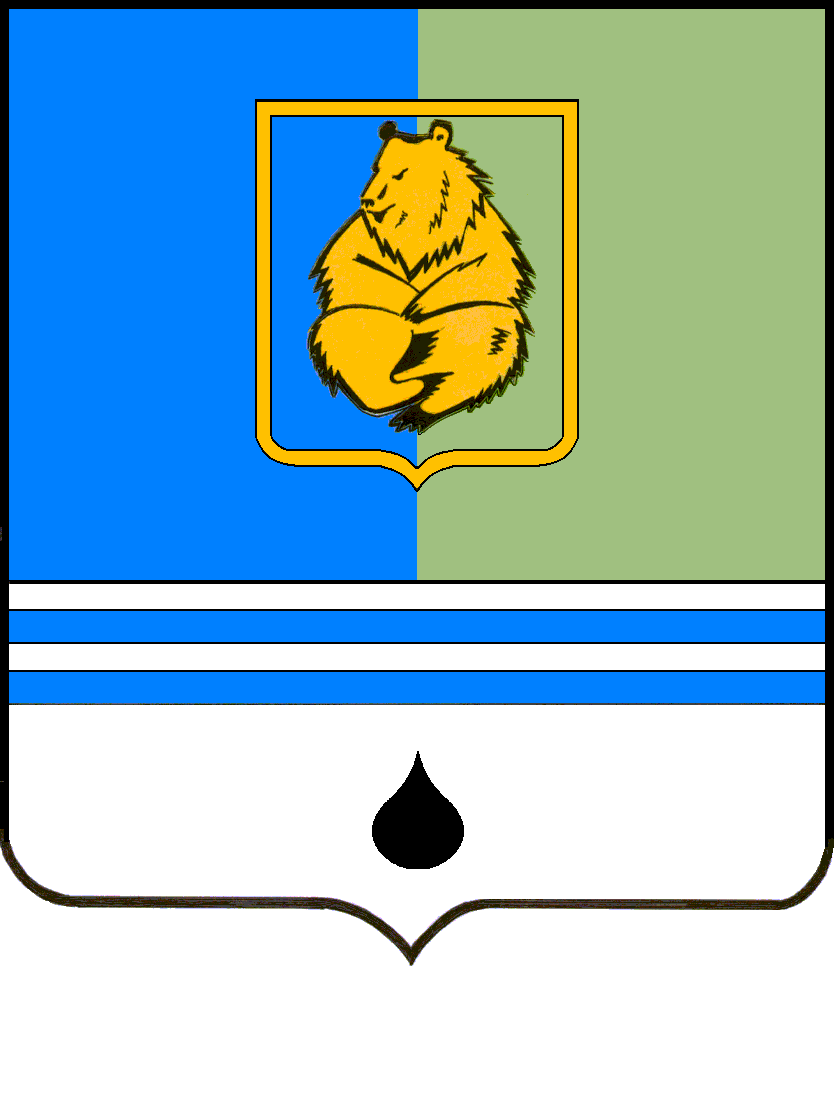 ПОСТАНОВЛЕНИЕАДМИНИСТРАЦИИ ГОРОДА КОГАЛЫМАХанты-Мансийского автономного округа - ЮгрыПОСТАНОВЛЕНИЕАДМИНИСТРАЦИИ ГОРОДА КОГАЛЫМАХанты-Мансийского автономного округа - ЮгрыПОСТАНОВЛЕНИЕАДМИНИСТРАЦИИ ГОРОДА КОГАЛЫМАХанты-Мансийского автономного округа - ЮгрыПОСТАНОВЛЕНИЕАДМИНИСТРАЦИИ ГОРОДА КОГАЛЫМАХанты-Мансийского автономного округа - Югрыот [Дата документа]от [Дата документа]№ [Номер документа]№ [Номер документа]от [Дата документа] № [Номер документа]Наименование муниципальной программыЭкологическая безопасность города КогалымаСроки реализации муниципальной программы2023-2028 годыКуратор муниципальной программы Заместитель главы города Когалыма Морозов Александр АлександровичЗаместитель главы города Когалыма Морозов Александр АлександровичЗаместитель главы города Когалыма Морозов Александр АлександровичОтветственный исполнитель муниципальной программы Муниципальное казённое учреждение «Управление капитального строительства и жилищно-коммунального комплекса города Когалыма» (далее – МКУ «УКС и ЖКК г. Когалыма»)Муниципальное казённое учреждение «Управление капитального строительства и жилищно-коммунального комплекса города Когалыма» (далее – МКУ «УКС и ЖКК г. Когалыма»)Муниципальное казённое учреждение «Управление капитального строительства и жилищно-коммунального комплекса города Когалыма» (далее – МКУ «УКС и ЖКК г. Когалыма»)Соисполнители муниципальной программыУправление образования Администрации города Когалыма (далее – УО);Управление внутренней политики Администрации города Когалыма (далее – УВП);Управление культуры и спорта Администрации города Когалыма (далее – УКиС);Отдел по делам гражданской обороны и чрезвычайных ситуаций Администрации города Когалыма (далее - ОГОиЧС)Управление образования Администрации города Когалыма (далее – УО);Управление внутренней политики Администрации города Когалыма (далее – УВП);Управление культуры и спорта Администрации города Когалыма (далее – УКиС);Отдел по делам гражданской обороны и чрезвычайных ситуаций Администрации города Когалыма (далее - ОГОиЧС)Управление образования Администрации города Когалыма (далее – УО);Управление внутренней политики Администрации города Когалыма (далее – УВП);Управление культуры и спорта Администрации города Когалыма (далее – УКиС);Отдел по делам гражданской обороны и чрезвычайных ситуаций Администрации города Когалыма (далее - ОГОиЧС)Национальная цельКомфортная и безопасная среда для жизниКомфортная и безопасная среда для жизниКомфортная и безопасная среда для жизниЦели муниципальной программы Сохранение благоприятной окружающей среды на территории города КогалымаСохранение благоприятной окружающей среды на территории города КогалымаСохранение благоприятной окружающей среды на территории города КогалымаЗадачи муниципальной программы1. Снижение негативного воздействия на окружающую среду отходами производства и потребления.2. Привлечение всех групп населения для участия в формировании экологически мотивированных культурных мероприятий.3. Реализация переданных государственных полномочий в сфере обращения с твердыми коммунальными отходами.1. Снижение негативного воздействия на окружающую среду отходами производства и потребления.2. Привлечение всех групп населения для участия в формировании экологически мотивированных культурных мероприятий.3. Реализация переданных государственных полномочий в сфере обращения с твердыми коммунальными отходами.1. Снижение негативного воздействия на окружающую среду отходами производства и потребления.2. Привлечение всех групп населения для участия в формировании экологически мотивированных культурных мероприятий.3. Реализация переданных государственных полномочий в сфере обращения с твердыми коммунальными отходами.Подпрограммы1. Регулирование качества окружающей среды в городе Когалыме.2. Развитие системы обращения с отходами производства и потребления в городе Когалыме.1. Регулирование качества окружающей среды в городе Когалыме.2. Развитие системы обращения с отходами производства и потребления в городе Когалыме.1. Регулирование качества окружающей среды в городе Когалыме.2. Развитие системы обращения с отходами производства и потребления в городе Когалыме.Целевые показатели муниципальной программы№ п/пНаименование целевого показателяНаименование целевого показателяДокумент – основаниеЗначение показателя по годамЗначение показателя по годамЗначение показателя по годамЗначение показателя по годамЗначение показателя по годамЗначение показателя по годамЗначение показателя по годамЗначение показателя по годамЗначение показателя по годамЗначение показателя по годамЗначение показателя по годамЗначение показателя по годамЗначение показателя по годамЗначение показателя по годамЗначение показателя по годамЦелевые показатели муниципальной программы№ п/пНаименование целевого показателяНаименование целевого показателяДокумент – основаниеБазовое значение2023 год2024 год2024 год2025 год2026 год2026 год2027год2027год2028год2028годНа момент окончания реализации муниципальной программыНа момент окончания реализации муниципальной программыНа момент окончания реализации муниципальной программыОтветственный исполнитель/ соисполнитель за достижение показателяЦелевые показатели муниципальной программыПротяженность очищенной прибрежной полосы водных объектов, кмПротяженность очищенной прибрежной полосы водных объектов, кмЗначения показателей в соответствии с декомпозицией Портфеля проектов «Экология» регионального проекта «Сохранение уникальных водных объектов» ежегодно не менее 0,42 км0,570,570,570,570,570,570,570,570,570,570,570,570,570,57МКУ «УКС и ЖКК г. Когалыма»/УВП,ОГОиЧСЦелевые показатели муниципальной программыКоличество населения, вовлеченного в мероприятия по очистке берегов водных объектов, чел.Количество населения, вовлеченного в мероприятия по очистке берегов водных объектов, чел.Нарастающим итогом с 2019 года (значения показателей в соответствие с декомпозицией Портфеля проектов «Экология» регионального проекта «Сохранение уникальных водных объектов» ежегодно не менее 47 человек)180300360360420480480540540600600600600600МКУ «УКС и ЖКК г. Когалыма»/УВП,ОГОиЧСЦелевые показатели муниципальной программыОрганизация экологически мотивированных культурных мероприятий, шт.Организация экологически мотивированных культурных мероприятий, шт.Постановление Администрации города Когалыма от 16.05.2023 №898 «О проведении мероприятий в рамках ХХ Международной экологической акции «Спасти и сохранить» в городе Когалыме»5656565656565656565656336336336МКУ «УКС и ЖКК г. Когалыма»/УВП, УО, УКиС, ОГОи ЧСОрганизация мероприятий по предупреждению и ликвидации несанкционированных свалок на территории города Когалыма, шт.Постановление Правительства РФ от 02.08.2022 № 1370 «О порядке разработки и согласования плана мероприятий, указанных в п.1 ст.16.6, п.1 ст.75.1 и п.1 ст.78.2 ФЗ «Об охране окружающей среды», субъекта РФ2100000000001МКУ «УКС и ЖКК г. Когалыма»,УВПМКУ «УКС и ЖКК г. Когалыма»,УВПИсполнение отдельного государственного полномочия по организации деятельности по накоплению (в том числе раздельному накоплению) и транспортированию твердых коммунальных отходов, процентЗакон ХМАО - Югры от 17.11.2016 №79-оз «О наделении органов местного самоуправления муниципальных образований Ханты-Мансийского автономного округа - Югры отдельными государственными полномочиями в сфере обращения с твердыми коммунальными отходами» 100100100100100100100100100100100100100МКУ «УКС и ЖКК»г. Когалыма»МКУ «УКС и ЖКК»г. Когалыма»Параметры финансового обеспечения муниципальной программыИсточники финансированияИсточники финансированияРасходы по годам (тыс. рублей)Расходы по годам (тыс. рублей)Расходы по годам (тыс. рублей)Расходы по годам (тыс. рублей)Расходы по годам (тыс. рублей)Расходы по годам (тыс. рублей)Расходы по годам (тыс. рублей)Параметры финансового обеспечения муниципальной программыИсточники финансированияИсточники финансированияВсего2023202420252026202620272028Параметры финансового обеспечения муниципальной программывсеговсего4397,703707,10152,6134,5134,5134,5134,5134,5Параметры финансового обеспечения муниципальной программыфедеральный бюджетфедеральный бюджет0,00,00,00,00,00,00,00,0Параметры финансового обеспечения муниципальной программыбюджет автономного округабюджет автономного округа829,6139,0152,6134,5134,5134,5134,5134,5Параметры финансового обеспечения муниципальной программыбюджет города Когалымабюджет города Когалыма0,00,00,00,00,00,00,00,0Параметры финансового обеспечения муниципальной программыиные источники финансированияиные источники финансирования0,00,00,00,00,00,00,00,0Параметры финансового обеспечения портфеля проектов, проекта, направленных в том числе на реализацию в автономном округе национальных проектов (программ) Российской Федерации участие, в котором принимает город КогалымИсточники финансированияИсточники финансированияРасходы по годам (тыс. рублей)Расходы по годам (тыс. рублей)Расходы по годам (тыс. рублей)Расходы по годам (тыс. рублей)Расходы по годам (тыс. рублей)Расходы по годам (тыс. рублей)Расходы по годам (тыс. рублей)Параметры финансового обеспечения портфеля проектов, проекта, направленных в том числе на реализацию в автономном округе национальных проектов (программ) Российской Федерации участие, в котором принимает город КогалымИсточники финансированияИсточники финансированияВсего2023202420252026202620272028Параметры финансового обеспечения портфеля проектов, проекта, направленных в том числе на реализацию в автономном округе национальных проектов (программ) Российской Федерации участие, в котором принимает город Когалымвсеговсего0,00,00,00,00,00,00,00,0Параметры финансового обеспечения портфеля проектов, проекта, направленных в том числе на реализацию в автономном округе национальных проектов (программ) Российской Федерации участие, в котором принимает город Когалымфедеральный бюджетфедеральный бюджет0,00,00,00,00,00,00,00,0Параметры финансового обеспечения портфеля проектов, проекта, направленных в том числе на реализацию в автономном округе национальных проектов (программ) Российской Федерации участие, в котором принимает город Когалымбюджет автономного округабюджет автономного округа0,00,00,00,00,00,00,00,0Параметры финансового обеспечения портфеля проектов, проекта, направленных в том числе на реализацию в автономном округе национальных проектов (программ) Российской Федерации участие, в котором принимает город Когалымбюджет города Когалымабюджет города Когалыма0,00,00,00,00,00,00,00,0Параметры финансового обеспечения портфеля проектов, проекта, направленных в том числе на реализацию в автономном округе национальных проектов (программ) Российской Федерации участие, в котором принимает город Когалыминые источники финансированияиные источники финансирования0,00,00,00,00,00,00,00,0Объем налоговых расходов города КогалымаРасходы по годам (тыс. рублей)Расходы по годам (тыс. рублей)Расходы по годам (тыс. рублей)Расходы по годам (тыс. рублей)Расходы по годам (тыс. рублей)Расходы по годам (тыс. рублей)Расходы по годам (тыс. рублей)Расходы по годам (тыс. рублей)Расходы по годам (тыс. рублей)Объем налоговых расходов города КогалымаВсего2023202420252025202620272028--------от [Дата документа] № [Номер документа]Номер структурного элемента (основного мероприятия)Номер структурного элемента (основного мероприятия)Номер структурного элемента (основного мероприятия)Структурный элемент (основное мероприятие) муниципальной программы)Структурный элемент (основное мероприятие) муниципальной программы)Структурный элемент (основное мероприятие) муниципальной программы)Структурный элемент (основное мероприятие) муниципальной программы)Структурный элемент (основное мероприятие) муниципальной программы)Ответственный исполнитель/соисполнитель, учреждение, организацияОтветственный исполнитель/соисполнитель, учреждение, организацияИсточники финансированияИсточники финансированияИсточники финансированияФинансовые затраты на реализацию,тыс. рублейФинансовые затраты на реализацию,тыс. рублейФинансовые затраты на реализацию,тыс. рублейФинансовые затраты на реализацию,тыс. рублейФинансовые затраты на реализацию,тыс. рублейФинансовые затраты на реализацию,тыс. рублейФинансовые затраты на реализацию,тыс. рублейФинансовые затраты на реализацию,тыс. рублейФинансовые затраты на реализацию,тыс. рублейФинансовые затраты на реализацию,тыс. рублейФинансовые затраты на реализацию,тыс. рублейФинансовые затраты на реализацию,тыс. рублейФинансовые затраты на реализацию,тыс. рублейФинансовые затраты на реализацию,тыс. рублейФинансовые затраты на реализацию,тыс. рублейФинансовые затраты на реализацию,тыс. рублейФинансовые затраты на реализацию,тыс. рублейФинансовые затраты на реализацию,тыс. рублейФинансовые затраты на реализацию,тыс. рублейФинансовые затраты на реализацию,тыс. рублейФинансовые затраты на реализацию,тыс. рублейФинансовые затраты на реализацию,тыс. рублейФинансовые затраты на реализацию,тыс. рублейФинансовые затраты на реализацию,тыс. рублейФинансовые затраты на реализацию,тыс. рублейФинансовые затраты на реализацию,тыс. рублейФинансовые затраты на реализацию,тыс. рублейФинансовые затраты на реализацию,тыс. рублейФинансовые затраты на реализацию,тыс. рублейФинансовые затраты на реализацию,тыс. рублейФинансовые затраты на реализацию,тыс. рублейФинансовые затраты на реализацию,тыс. рублейФинансовые затраты на реализацию,тыс. рублейФинансовые затраты на реализацию,тыс. рублейФинансовые затраты на реализацию,тыс. рублейФинансовые затраты на реализацию,тыс. рублейФинансовые затраты на реализацию,тыс. рублейФинансовые затраты на реализацию,тыс. рублейНомер структурного элемента (основного мероприятия)Номер структурного элемента (основного мероприятия)Номер структурного элемента (основного мероприятия)Структурный элемент (основное мероприятие) муниципальной программы)Структурный элемент (основное мероприятие) муниципальной программы)Структурный элемент (основное мероприятие) муниципальной программы)Структурный элемент (основное мероприятие) муниципальной программы)Структурный элемент (основное мероприятие) муниципальной программы)Ответственный исполнитель/соисполнитель, учреждение, организацияОтветственный исполнитель/соисполнитель, учреждение, организацияИсточники финансированияИсточники финансированияИсточники финансированиявсеговсеговсеговсеговсеговсеговсегов том числев том числев том числев том числев том числев том числев том числев том числев том числев том числев том числев том числев том числев том числев том числев том числев том числев том числев том числев том числев том числев том числев том числев том числев том числев том числев том числев том числев том числев том числев том числеНомер структурного элемента (основного мероприятия)Номер структурного элемента (основного мероприятия)Номер структурного элемента (основного мероприятия)Структурный элемент (основное мероприятие) муниципальной программы)Структурный элемент (основное мероприятие) муниципальной программы)Структурный элемент (основное мероприятие) муниципальной программы)Структурный элемент (основное мероприятие) муниципальной программы)Структурный элемент (основное мероприятие) муниципальной программы)Ответственный исполнитель/соисполнитель, учреждение, организацияОтветственный исполнитель/соисполнитель, учреждение, организацияИсточники финансированияИсточники финансированияИсточники финансированиявсеговсеговсеговсеговсеговсеговсего20232023202320232024202420242024202420252025202520252025202520252025202520262026202620272027202720272028202820282028202820281112222233444555555566667777788888888899910101010111111111111Цель «Сохранение благоприятной окружающей среды на территории города Когалыма»Цель «Сохранение благоприятной окружающей среды на территории города Когалыма»Цель «Сохранение благоприятной окружающей среды на территории города Когалыма»Цель «Сохранение благоприятной окружающей среды на территории города Когалыма»Цель «Сохранение благоприятной окружающей среды на территории города Когалыма»Цель «Сохранение благоприятной окружающей среды на территории города Когалыма»Цель «Сохранение благоприятной окружающей среды на территории города Когалыма»Цель «Сохранение благоприятной окружающей среды на территории города Когалыма»Цель «Сохранение благоприятной окружающей среды на территории города Когалыма»Цель «Сохранение благоприятной окружающей среды на территории города Когалыма»Цель «Сохранение благоприятной окружающей среды на территории города Когалыма»Цель «Сохранение благоприятной окружающей среды на территории города Когалыма»Цель «Сохранение благоприятной окружающей среды на территории города Когалыма»Цель «Сохранение благоприятной окружающей среды на территории города Когалыма»Цель «Сохранение благоприятной окружающей среды на территории города Когалыма»Цель «Сохранение благоприятной окружающей среды на территории города Когалыма»Цель «Сохранение благоприятной окружающей среды на территории города Когалыма»Цель «Сохранение благоприятной окружающей среды на территории города Когалыма»Цель «Сохранение благоприятной окружающей среды на территории города Когалыма»Цель «Сохранение благоприятной окружающей среды на территории города Когалыма»Цель «Сохранение благоприятной окружающей среды на территории города Когалыма»Цель «Сохранение благоприятной окружающей среды на территории города Когалыма»Цель «Сохранение благоприятной окружающей среды на территории города Когалыма»Цель «Сохранение благоприятной окружающей среды на территории города Когалыма»Цель «Сохранение благоприятной окружающей среды на территории города Когалыма»Цель «Сохранение благоприятной окружающей среды на территории города Когалыма»Цель «Сохранение благоприятной окружающей среды на территории города Когалыма»Цель «Сохранение благоприятной окружающей среды на территории города Когалыма»Цель «Сохранение благоприятной окружающей среды на территории города Когалыма»Цель «Сохранение благоприятной окружающей среды на территории города Когалыма»Цель «Сохранение благоприятной окружающей среды на территории города Когалыма»Цель «Сохранение благоприятной окружающей среды на территории города Когалыма»Цель «Сохранение благоприятной окружающей среды на территории города Когалыма»Цель «Сохранение благоприятной окружающей среды на территории города Когалыма»Цель «Сохранение благоприятной окружающей среды на территории города Когалыма»Цель «Сохранение благоприятной окружающей среды на территории города Когалыма»Цель «Сохранение благоприятной окружающей среды на территории города Когалыма»Цель «Сохранение благоприятной окружающей среды на территории города Когалыма»Цель «Сохранение благоприятной окружающей среды на территории города Когалыма»Цель «Сохранение благоприятной окружающей среды на территории города Когалыма»Цель «Сохранение благоприятной окружающей среды на территории города Когалыма»Цель «Сохранение благоприятной окружающей среды на территории города Когалыма»Цель «Сохранение благоприятной окружающей среды на территории города Когалыма»Цель «Сохранение благоприятной окружающей среды на территории города Когалыма»Цель «Сохранение благоприятной окружающей среды на территории города Когалыма»Цель «Сохранение благоприятной окружающей среды на территории города Когалыма»Цель «Сохранение благоприятной окружающей среды на территории города Когалыма»Цель «Сохранение благоприятной окружающей среды на территории города Когалыма»Цель «Сохранение благоприятной окружающей среды на территории города Когалыма»Цель «Сохранение благоприятной окружающей среды на территории города Когалыма»Цель «Сохранение благоприятной окружающей среды на территории города Когалыма»Задача №1 «Снижение негативного воздействия на окружающую среду отходами производства и потребления»Задача №2 «Привлечение всех групп населения для участия в формировании экологически мотивированных культурных мероприятий»Задача №1 «Снижение негативного воздействия на окружающую среду отходами производства и потребления»Задача №2 «Привлечение всех групп населения для участия в формировании экологически мотивированных культурных мероприятий»Задача №1 «Снижение негативного воздействия на окружающую среду отходами производства и потребления»Задача №2 «Привлечение всех групп населения для участия в формировании экологически мотивированных культурных мероприятий»Задача №1 «Снижение негативного воздействия на окружающую среду отходами производства и потребления»Задача №2 «Привлечение всех групп населения для участия в формировании экологически мотивированных культурных мероприятий»Задача №1 «Снижение негативного воздействия на окружающую среду отходами производства и потребления»Задача №2 «Привлечение всех групп населения для участия в формировании экологически мотивированных культурных мероприятий»Задача №1 «Снижение негативного воздействия на окружающую среду отходами производства и потребления»Задача №2 «Привлечение всех групп населения для участия в формировании экологически мотивированных культурных мероприятий»Задача №1 «Снижение негативного воздействия на окружающую среду отходами производства и потребления»Задача №2 «Привлечение всех групп населения для участия в формировании экологически мотивированных культурных мероприятий»Задача №1 «Снижение негативного воздействия на окружающую среду отходами производства и потребления»Задача №2 «Привлечение всех групп населения для участия в формировании экологически мотивированных культурных мероприятий»Задача №1 «Снижение негативного воздействия на окружающую среду отходами производства и потребления»Задача №2 «Привлечение всех групп населения для участия в формировании экологически мотивированных культурных мероприятий»Задача №1 «Снижение негативного воздействия на окружающую среду отходами производства и потребления»Задача №2 «Привлечение всех групп населения для участия в формировании экологически мотивированных культурных мероприятий»Задача №1 «Снижение негативного воздействия на окружающую среду отходами производства и потребления»Задача №2 «Привлечение всех групп населения для участия в формировании экологически мотивированных культурных мероприятий»Задача №1 «Снижение негативного воздействия на окружающую среду отходами производства и потребления»Задача №2 «Привлечение всех групп населения для участия в формировании экологически мотивированных культурных мероприятий»Задача №1 «Снижение негативного воздействия на окружающую среду отходами производства и потребления»Задача №2 «Привлечение всех групп населения для участия в формировании экологически мотивированных культурных мероприятий»Задача №1 «Снижение негативного воздействия на окружающую среду отходами производства и потребления»Задача №2 «Привлечение всех групп населения для участия в формировании экологически мотивированных культурных мероприятий»Задача №1 «Снижение негативного воздействия на окружающую среду отходами производства и потребления»Задача №2 «Привлечение всех групп населения для участия в формировании экологически мотивированных культурных мероприятий»Задача №1 «Снижение негативного воздействия на окружающую среду отходами производства и потребления»Задача №2 «Привлечение всех групп населения для участия в формировании экологически мотивированных культурных мероприятий»Задача №1 «Снижение негативного воздействия на окружающую среду отходами производства и потребления»Задача №2 «Привлечение всех групп населения для участия в формировании экологически мотивированных культурных мероприятий»Задача №1 «Снижение негативного воздействия на окружающую среду отходами производства и потребления»Задача №2 «Привлечение всех групп населения для участия в формировании экологически мотивированных культурных мероприятий»Задача №1 «Снижение негативного воздействия на окружающую среду отходами производства и потребления»Задача №2 «Привлечение всех групп населения для участия в формировании экологически мотивированных культурных мероприятий»Задача №1 «Снижение негативного воздействия на окружающую среду отходами производства и потребления»Задача №2 «Привлечение всех групп населения для участия в формировании экологически мотивированных культурных мероприятий»Задача №1 «Снижение негативного воздействия на окружающую среду отходами производства и потребления»Задача №2 «Привлечение всех групп населения для участия в формировании экологически мотивированных культурных мероприятий»Задача №1 «Снижение негативного воздействия на окружающую среду отходами производства и потребления»Задача №2 «Привлечение всех групп населения для участия в формировании экологически мотивированных культурных мероприятий»Задача №1 «Снижение негативного воздействия на окружающую среду отходами производства и потребления»Задача №2 «Привлечение всех групп населения для участия в формировании экологически мотивированных культурных мероприятий»Задача №1 «Снижение негативного воздействия на окружающую среду отходами производства и потребления»Задача №2 «Привлечение всех групп населения для участия в формировании экологически мотивированных культурных мероприятий»Задача №1 «Снижение негативного воздействия на окружающую среду отходами производства и потребления»Задача №2 «Привлечение всех групп населения для участия в формировании экологически мотивированных культурных мероприятий»Задача №1 «Снижение негативного воздействия на окружающую среду отходами производства и потребления»Задача №2 «Привлечение всех групп населения для участия в формировании экологически мотивированных культурных мероприятий»Задача №1 «Снижение негативного воздействия на окружающую среду отходами производства и потребления»Задача №2 «Привлечение всех групп населения для участия в формировании экологически мотивированных культурных мероприятий»Задача №1 «Снижение негативного воздействия на окружающую среду отходами производства и потребления»Задача №2 «Привлечение всех групп населения для участия в формировании экологически мотивированных культурных мероприятий»Задача №1 «Снижение негативного воздействия на окружающую среду отходами производства и потребления»Задача №2 «Привлечение всех групп населения для участия в формировании экологически мотивированных культурных мероприятий»Задача №1 «Снижение негативного воздействия на окружающую среду отходами производства и потребления»Задача №2 «Привлечение всех групп населения для участия в формировании экологически мотивированных культурных мероприятий»Задача №1 «Снижение негативного воздействия на окружающую среду отходами производства и потребления»Задача №2 «Привлечение всех групп населения для участия в формировании экологически мотивированных культурных мероприятий»Задача №1 «Снижение негативного воздействия на окружающую среду отходами производства и потребления»Задача №2 «Привлечение всех групп населения для участия в формировании экологически мотивированных культурных мероприятий»Задача №1 «Снижение негативного воздействия на окружающую среду отходами производства и потребления»Задача №2 «Привлечение всех групп населения для участия в формировании экологически мотивированных культурных мероприятий»Задача №1 «Снижение негативного воздействия на окружающую среду отходами производства и потребления»Задача №2 «Привлечение всех групп населения для участия в формировании экологически мотивированных культурных мероприятий»Задача №1 «Снижение негативного воздействия на окружающую среду отходами производства и потребления»Задача №2 «Привлечение всех групп населения для участия в формировании экологически мотивированных культурных мероприятий»Задача №1 «Снижение негативного воздействия на окружающую среду отходами производства и потребления»Задача №2 «Привлечение всех групп населения для участия в формировании экологически мотивированных культурных мероприятий»Задача №1 «Снижение негативного воздействия на окружающую среду отходами производства и потребления»Задача №2 «Привлечение всех групп населения для участия в формировании экологически мотивированных культурных мероприятий»Задача №1 «Снижение негативного воздействия на окружающую среду отходами производства и потребления»Задача №2 «Привлечение всех групп населения для участия в формировании экологически мотивированных культурных мероприятий»Задача №1 «Снижение негативного воздействия на окружающую среду отходами производства и потребления»Задача №2 «Привлечение всех групп населения для участия в формировании экологически мотивированных культурных мероприятий»Задача №1 «Снижение негативного воздействия на окружающую среду отходами производства и потребления»Задача №2 «Привлечение всех групп населения для участия в формировании экологически мотивированных культурных мероприятий»Задача №1 «Снижение негативного воздействия на окружающую среду отходами производства и потребления»Задача №2 «Привлечение всех групп населения для участия в формировании экологически мотивированных культурных мероприятий»Задача №1 «Снижение негативного воздействия на окружающую среду отходами производства и потребления»Задача №2 «Привлечение всех групп населения для участия в формировании экологически мотивированных культурных мероприятий»Задача №1 «Снижение негативного воздействия на окружающую среду отходами производства и потребления»Задача №2 «Привлечение всех групп населения для участия в формировании экологически мотивированных культурных мероприятий»Задача №1 «Снижение негативного воздействия на окружающую среду отходами производства и потребления»Задача №2 «Привлечение всех групп населения для участия в формировании экологически мотивированных культурных мероприятий»Задача №1 «Снижение негативного воздействия на окружающую среду отходами производства и потребления»Задача №2 «Привлечение всех групп населения для участия в формировании экологически мотивированных культурных мероприятий»Задача №1 «Снижение негативного воздействия на окружающую среду отходами производства и потребления»Задача №2 «Привлечение всех групп населения для участия в формировании экологически мотивированных культурных мероприятий»Задача №1 «Снижение негативного воздействия на окружающую среду отходами производства и потребления»Задача №2 «Привлечение всех групп населения для участия в формировании экологически мотивированных культурных мероприятий»Задача №1 «Снижение негативного воздействия на окружающую среду отходами производства и потребления»Задача №2 «Привлечение всех групп населения для участия в формировании экологически мотивированных культурных мероприятий»Задача №1 «Снижение негативного воздействия на окружающую среду отходами производства и потребления»Задача №2 «Привлечение всех групп населения для участия в формировании экологически мотивированных культурных мероприятий»Задача №1 «Снижение негативного воздействия на окружающую среду отходами производства и потребления»Задача №2 «Привлечение всех групп населения для участия в формировании экологически мотивированных культурных мероприятий»Задача №1 «Снижение негативного воздействия на окружающую среду отходами производства и потребления»Задача №2 «Привлечение всех групп населения для участия в формировании экологически мотивированных культурных мероприятий»Подпрограмма 1 «Регулирование качества окружающей среды в городе Когалыме»Подпрограмма 1 «Регулирование качества окружающей среды в городе Когалыме»Подпрограмма 1 «Регулирование качества окружающей среды в городе Когалыме»Подпрограмма 1 «Регулирование качества окружающей среды в городе Когалыме»Подпрограмма 1 «Регулирование качества окружающей среды в городе Когалыме»Подпрограмма 1 «Регулирование качества окружающей среды в городе Когалыме»Подпрограмма 1 «Регулирование качества окружающей среды в городе Когалыме»Подпрограмма 1 «Регулирование качества окружающей среды в городе Когалыме»Подпрограмма 1 «Регулирование качества окружающей среды в городе Когалыме»Подпрограмма 1 «Регулирование качества окружающей среды в городе Когалыме»Подпрограмма 1 «Регулирование качества окружающей среды в городе Когалыме»Подпрограмма 1 «Регулирование качества окружающей среды в городе Когалыме»Подпрограмма 1 «Регулирование качества окружающей среды в городе Когалыме»Подпрограмма 1 «Регулирование качества окружающей среды в городе Когалыме»Подпрограмма 1 «Регулирование качества окружающей среды в городе Когалыме»Подпрограмма 1 «Регулирование качества окружающей среды в городе Когалыме»Подпрограмма 1 «Регулирование качества окружающей среды в городе Когалыме»Подпрограмма 1 «Регулирование качества окружающей среды в городе Когалыме»Подпрограмма 1 «Регулирование качества окружающей среды в городе Когалыме»Подпрограмма 1 «Регулирование качества окружающей среды в городе Когалыме»Подпрограмма 1 «Регулирование качества окружающей среды в городе Когалыме»Подпрограмма 1 «Регулирование качества окружающей среды в городе Когалыме»Подпрограмма 1 «Регулирование качества окружающей среды в городе Когалыме»Подпрограмма 1 «Регулирование качества окружающей среды в городе Когалыме»Подпрограмма 1 «Регулирование качества окружающей среды в городе Когалыме»Подпрограмма 1 «Регулирование качества окружающей среды в городе Когалыме»Подпрограмма 1 «Регулирование качества окружающей среды в городе Когалыме»Подпрограмма 1 «Регулирование качества окружающей среды в городе Когалыме»Подпрограмма 1 «Регулирование качества окружающей среды в городе Когалыме»Подпрограмма 1 «Регулирование качества окружающей среды в городе Когалыме»Подпрограмма 1 «Регулирование качества окружающей среды в городе Когалыме»Подпрограмма 1 «Регулирование качества окружающей среды в городе Когалыме»Подпрограмма 1 «Регулирование качества окружающей среды в городе Когалыме»Подпрограмма 1 «Регулирование качества окружающей среды в городе Когалыме»Подпрограмма 1 «Регулирование качества окружающей среды в городе Когалыме»Подпрограмма 1 «Регулирование качества окружающей среды в городе Когалыме»Подпрограмма 1 «Регулирование качества окружающей среды в городе Когалыме»Подпрограмма 1 «Регулирование качества окружающей среды в городе Когалыме»Подпрограмма 1 «Регулирование качества окружающей среды в городе Когалыме»Подпрограмма 1 «Регулирование качества окружающей среды в городе Когалыме»Подпрограмма 1 «Регулирование качества окружающей среды в городе Когалыме»Подпрограмма 1 «Регулирование качества окружающей среды в городе Когалыме»Подпрограмма 1 «Регулирование качества окружающей среды в городе Когалыме»Подпрограмма 1 «Регулирование качества окружающей среды в городе Когалыме»Подпрограмма 1 «Регулирование качества окружающей среды в городе Когалыме»Подпрограмма 1 «Регулирование качества окружающей среды в городе Когалыме»Подпрограмма 1 «Регулирование качества окружающей среды в городе Когалыме»Подпрограмма 1 «Регулирование качества окружающей среды в городе Когалыме»Подпрограмма 1 «Регулирование качества окружающей среды в городе Когалыме»Подпрограмма 1 «Регулирование качества окружающей среды в городе Когалыме»Подпрограмма 1 «Регулирование качества окружающей среды в городе Когалыме»Проектная частьПроектная частьПроектная частьПроектная частьПроектная частьПроектная частьПроектная частьПроектная частьПроектная частьПроектная частьПроектная частьПроектная частьПроектная частьПроектная частьПроектная частьПроектная частьПроектная частьПроектная частьПроектная частьПроектная частьПроектная частьПроектная частьПроектная частьПроектная частьПроектная частьПроектная частьПроектная частьПроектная частьПроектная частьПроектная частьПроектная частьПроектная частьПроектная частьПроектная частьПроектная частьПроектная частьПроектная частьПроектная частьПроектная частьПроектная частьПроектная частьПроектная частьПроектная частьПроектная частьПроектная частьПроектная частьПроектная частьПроектная частьПроектная частьПроектная частьПроектная частьП.1.1.П.1.1.П.1.1.Портфель проектов «Экология», региональный проект «Сохранение уникальных водных объектов» (I, II, III)Портфель проектов «Экология», региональный проект «Сохранение уникальных водных объектов» (I, II, III)Портфель проектов «Экология», региональный проект «Сохранение уникальных водных объектов» (I, II, III)Портфель проектов «Экология», региональный проект «Сохранение уникальных водных объектов» (I, II, III)Портфель проектов «Экология», региональный проект «Сохранение уникальных водных объектов» (I, II, III)МКУ «УКС и ЖКК г.Когалыма»/УВП, ОГОиЧСМКУ «УКС и ЖКК г.Когалыма»/УВП, ОГОиЧСвсеговсеговсего0,000,000,000,000,000,000,000,000,000,000,000,000,000,000,000,000,000,000,000,000,000,000,000,000,000,000,000,000,000,000,000,000,000,000,000,000,000,00П.1.1.П.1.1.П.1.1.Портфель проектов «Экология», региональный проект «Сохранение уникальных водных объектов» (I, II, III)Портфель проектов «Экология», региональный проект «Сохранение уникальных водных объектов» (I, II, III)Портфель проектов «Экология», региональный проект «Сохранение уникальных водных объектов» (I, II, III)Портфель проектов «Экология», региональный проект «Сохранение уникальных водных объектов» (I, II, III)Портфель проектов «Экология», региональный проект «Сохранение уникальных водных объектов» (I, II, III)МКУ «УКС и ЖКК г.Когалыма»/УВП, ОГОиЧСМКУ «УКС и ЖКК г.Когалыма»/УВП, ОГОиЧСфедеральный бюджетфедеральный бюджетфедеральный бюджет0,000,000,000,000,000,000,000,000,000,000,000,000,000,000,000,000,000,000,000,000,000,000,000,000,000,000,000,000,000,000,000,000,000,000,000,000,000,00П.1.1.П.1.1.П.1.1.Портфель проектов «Экология», региональный проект «Сохранение уникальных водных объектов» (I, II, III)Портфель проектов «Экология», региональный проект «Сохранение уникальных водных объектов» (I, II, III)Портфель проектов «Экология», региональный проект «Сохранение уникальных водных объектов» (I, II, III)Портфель проектов «Экология», региональный проект «Сохранение уникальных водных объектов» (I, II, III)Портфель проектов «Экология», региональный проект «Сохранение уникальных водных объектов» (I, II, III)МКУ «УКС и ЖКК г.Когалыма»/УВП, ОГОиЧСМКУ «УКС и ЖКК г.Когалыма»/УВП, ОГОиЧСбюджет автономного округабюджет автономного округабюджет автономного округа0,000,000,000,000,000,000,000,000,000,000,000,000,000,000,000,000,000,000,000,000,000,000,000,000,000,000,000,000,000,000,000,000,000,000,000,000,000,00П.1.1.П.1.1.П.1.1.Портфель проектов «Экология», региональный проект «Сохранение уникальных водных объектов» (I, II, III)Портфель проектов «Экология», региональный проект «Сохранение уникальных водных объектов» (I, II, III)Портфель проектов «Экология», региональный проект «Сохранение уникальных водных объектов» (I, II, III)Портфель проектов «Экология», региональный проект «Сохранение уникальных водных объектов» (I, II, III)Портфель проектов «Экология», региональный проект «Сохранение уникальных водных объектов» (I, II, III)МКУ «УКС и ЖКК г.Когалыма»/УВП, ОГОиЧСМКУ «УКС и ЖКК г.Когалыма»/УВП, ОГОиЧСбюджет города Когалымабюджет города Когалымабюджет города Когалыма0,000,000,000,000,000,000,000,000,000,000,000,000,000,000,000,000,000,000,000,000,000,000,000,000,000,000,000,000,000,000,000,000,000,000,000,000,000,00П.1.1.П.1.1.П.1.1.Портфель проектов «Экология», региональный проект «Сохранение уникальных водных объектов» (I, II, III)Портфель проектов «Экология», региональный проект «Сохранение уникальных водных объектов» (I, II, III)Портфель проектов «Экология», региональный проект «Сохранение уникальных водных объектов» (I, II, III)Портфель проектов «Экология», региональный проект «Сохранение уникальных водных объектов» (I, II, III)Портфель проектов «Экология», региональный проект «Сохранение уникальных водных объектов» (I, II, III)МКУ «УКС и ЖКК г.Когалыма»/УВП, ОГОиЧСМКУ «УКС и ЖКК г.Когалыма»/УВП, ОГОиЧСиные источники финансированияиные источники финансированияиные источники финансирования0,000,000,000,000,000,000,000,000,000,000,000,000,000,000,000,000,000,000,000,000,000,000,000,000,000,000,000,000,000,000,000,000,000,000,000,000,000,00П.1.1.1.П.1.1.1.П.1.1.1.Выполнение работ по очистке береговой линии от бытового мусора в границах города КогалымаВыполнение работ по очистке береговой линии от бытового мусора в границах города КогалымаВыполнение работ по очистке береговой линии от бытового мусора в границах города КогалымаВыполнение работ по очистке береговой линии от бытового мусора в границах города КогалымаВыполнение работ по очистке береговой линии от бытового мусора в границах города КогалымаМКУ «УКС и ЖКК г.Когалыма», УВП, ОГОиЧСМКУ «УКС и ЖКК г.Когалыма», УВП, ОГОиЧСвсеговсеговсего0,000,000,000,000,000,000,000,000,000,000,000,000,000,000,000,000,000,000,000,000,000,000,000,000,000,000,000,000,000,000,000,000,000,000,000,000,000,00П.1.1.1.П.1.1.1.П.1.1.1.Выполнение работ по очистке береговой линии от бытового мусора в границах города КогалымаВыполнение работ по очистке береговой линии от бытового мусора в границах города КогалымаВыполнение работ по очистке береговой линии от бытового мусора в границах города КогалымаВыполнение работ по очистке береговой линии от бытового мусора в границах города КогалымаВыполнение работ по очистке береговой линии от бытового мусора в границах города КогалымаМКУ «УКС и ЖКК г.Когалыма», УВП, ОГОиЧСМКУ «УКС и ЖКК г.Когалыма», УВП, ОГОиЧСфедеральный бюджетфедеральный бюджетфедеральный бюджет0,000,000,000,000,000,000,000,000,000,000,000,000,000,000,000,000,000,000,000,000,000,000,000,000,000,000,000,000,000,000,000,000,000,000,000,000,000,00П.1.1.1.П.1.1.1.П.1.1.1.Выполнение работ по очистке береговой линии от бытового мусора в границах города КогалымаВыполнение работ по очистке береговой линии от бытового мусора в границах города КогалымаВыполнение работ по очистке береговой линии от бытового мусора в границах города КогалымаВыполнение работ по очистке береговой линии от бытового мусора в границах города КогалымаВыполнение работ по очистке береговой линии от бытового мусора в границах города КогалымаМКУ «УКС и ЖКК г.Когалыма», УВП, ОГОиЧСМКУ «УКС и ЖКК г.Когалыма», УВП, ОГОиЧСбюджет автономного округабюджет автономного округабюджет автономного округа0,000,000,000,000,000,000,000,000,000,000,000,000,000,000,000,000,000,000,000,000,000,000,000,000,000,000,000,000,000,000,000,000,000,000,000,000,000,00бюджет города Когалымабюджет города Когалымабюджет города Когалымабюджет города Когалыма0,000,000,000,000,000,000,000,000,000,000,000,000,000,000,000,000,000,000,000,000,000,000,000,000,000,000,000,000,000,000,000,000,000,000,000,000,000,000,00иные источники финансированияиные источники финансированияиные источники финансированияиные источники финансирования0,000,000,000,000,000,000,000,000,000,000,000,000,000,000,000,000,000,000,000,000,000,000,000,000,000,000,000,000,000,000,000,000,000,000,000,000,000,000,00Процессная частьПроцессная частьПроцессная частьПроцессная частьПроцессная частьПроцессная частьПроцессная частьПроцессная частьПроцессная частьПроцессная частьПроцессная частьПроцессная частьПроцессная частьПроцессная частьПроцессная частьПроцессная частьПроцессная частьПроцессная частьПроцессная частьПроцессная частьПроцессная частьПроцессная частьПроцессная частьПроцессная частьПроцессная частьПроцессная частьПроцессная частьПроцессная частьПроцессная частьПроцессная частьПроцессная частьПроцессная частьПроцессная частьПроцессная частьПроцессная частьПроцессная частьПроцессная частьПроцессная частьПроцессная частьПроцессная частьПроцессная частьПроцессная частьПроцессная частьПроцессная частьПроцессная частьПроцессная частьПроцессная частьПроцессная частьПроцессная частьПроцессная частьПроцессная частьПроцессная частьПроцессная часть1.1.1.1.1.1.Предупреждение и ликвидация несанкционированных свалок на территории города Когалыма (IV)Предупреждение и ликвидация несанкционированных свалок на территории города Когалыма (IV)Предупреждение и ликвидация несанкционированных свалок на территории города Когалыма (IV)Предупреждение и ликвидация несанкционированных свалок на территории города Когалыма (IV)Предупреждение и ликвидация несанкционированных свалок на территории города Когалыма (IV)Предупреждение и ликвидация несанкционированных свалок на территории города Когалыма (IV)МКУ «УКС и ЖКК г.Когалыма», УВПМКУ «УКС и ЖКК г.Когалыма», УВПМКУ «УКС и ЖКК г.Когалыма», УВПМКУ «УКС и ЖКК г.Когалыма», УВПвсеговсего3045,503045,503045,503045,503045,503045,503045,500,000,000,000,000,000,000,000,000,000,000,000,000,000,000,000,000,000,000,000,000,000,000,000,000,000,000,000,000,000,000,001.1.1.1.1.1.Предупреждение и ликвидация несанкционированных свалок на территории города Когалыма (IV)Предупреждение и ликвидация несанкционированных свалок на территории города Когалыма (IV)Предупреждение и ликвидация несанкционированных свалок на территории города Когалыма (IV)Предупреждение и ликвидация несанкционированных свалок на территории города Когалыма (IV)Предупреждение и ликвидация несанкционированных свалок на территории города Когалыма (IV)Предупреждение и ликвидация несанкционированных свалок на территории города Когалыма (IV)МКУ «УКС и ЖКК г.Когалыма», УВПМКУ «УКС и ЖКК г.Когалыма», УВПМКУ «УКС и ЖКК г.Когалыма», УВПМКУ «УКС и ЖКК г.Когалыма», УВПфедеральный бюджетфедеральный бюджет0,000,000,000,000,000,000,000,000,000,000,000,000,000,000,000,000,000,000,000,000,000,000,000,000,000,000,000,000,000,000,000,000,000,000,000,000,000,001.1.1.1.1.1.Предупреждение и ликвидация несанкционированных свалок на территории города Когалыма (IV)Предупреждение и ликвидация несанкционированных свалок на территории города Когалыма (IV)Предупреждение и ликвидация несанкционированных свалок на территории города Когалыма (IV)Предупреждение и ликвидация несанкционированных свалок на территории города Когалыма (IV)Предупреждение и ликвидация несанкционированных свалок на территории города Когалыма (IV)Предупреждение и ликвидация несанкционированных свалок на территории города Когалыма (IV)МКУ «УКС и ЖКК г.Когалыма», УВПМКУ «УКС и ЖКК г.Когалыма», УВПМКУ «УКС и ЖКК г.Когалыма», УВПМКУ «УКС и ЖКК г.Когалыма», УВПбюджет автономного округабюджет автономного округа0,000,000,000,000,000,000,000,000,000,000,000,000,000,000,000,000,000,000,000,000,000,000,000,000,000,000,000,000,000,000,000,000,000,000,000,000,000,001.1.1.1.1.1.Предупреждение и ликвидация несанкционированных свалок на территории города Когалыма (IV)Предупреждение и ликвидация несанкционированных свалок на территории города Когалыма (IV)Предупреждение и ликвидация несанкционированных свалок на территории города Когалыма (IV)Предупреждение и ликвидация несанкционированных свалок на территории города Когалыма (IV)Предупреждение и ликвидация несанкционированных свалок на территории города Когалыма (IV)Предупреждение и ликвидация несанкционированных свалок на территории города Когалыма (IV)МКУ «УКС и ЖКК г.Когалыма», УВПМКУ «УКС и ЖКК г.Когалыма», УВПМКУ «УКС и ЖКК г.Когалыма», УВПМКУ «УКС и ЖКК г.Когалыма», УВПбюджет города Когалымабюджет города Когалыма3045,503045,503045,503045,503045,503045,503045,500,000,000,000,000,000,000,000,000,000,000,000,000,000,000,000,000,000,000,000,000,000,000,000,000,000,000,000,000,000,000,001.1.1.1.1.1.Предупреждение и ликвидация несанкционированных свалок на территории города Когалыма (IV)Предупреждение и ликвидация несанкционированных свалок на территории города Когалыма (IV)Предупреждение и ликвидация несанкционированных свалок на территории города Когалыма (IV)Предупреждение и ликвидация несанкционированных свалок на территории города Когалыма (IV)Предупреждение и ликвидация несанкционированных свалок на территории города Когалыма (IV)Предупреждение и ликвидация несанкционированных свалок на территории города Когалыма (IV)МКУ «УКС и ЖКК г.Когалыма», УВПМКУ «УКС и ЖКК г.Когалыма», УВПМКУ «УКС и ЖКК г.Когалыма», УВПМКУ «УКС и ЖКК г.Когалыма», УВПиные источники финансированияиные источники финансирования0,000,000,000,000,000,000,000,000,000,000,000,000,000,000,000,000,000,000,000,000,000,000,000,000,000,000,000,000,000,000,000,000,000,000,000,000,000,001.2.1.2.1.2.Организация и проведение  экологически мотивированных культурных мероприятий города Когалыма (III)Организация и проведение  экологически мотивированных культурных мероприятий города Когалыма (III)Организация и проведение  экологически мотивированных культурных мероприятий города Когалыма (III)Организация и проведение  экологически мотивированных культурных мероприятий города Когалыма (III)Организация и проведение  экологически мотивированных культурных мероприятий города Когалыма (III)Организация и проведение  экологически мотивированных культурных мероприятий города Когалыма (III)МКУ «УКС и ЖКК г. Когалыма»/УВП,УО, УКиС, ОГОи ЧСМКУ «УКС и ЖКК г. Когалыма»/УВП,УО, УКиС, ОГОи ЧСМКУ «УКС и ЖКК г. Когалыма»/УВП,УО, УКиС, ОГОи ЧСМКУ «УКС и ЖКК г. Когалыма»/УВП,УО, УКиС, ОГОи ЧСвсеговсего510,00510,00510,00510,00510,00510,00510,000,000,000,000,000,000,000,000,000,000,000,000,000,000,000,000,000,000,000,000,000,000,000,000,000,000,000,000,000,000,000,001.2.1.2.1.2.Организация и проведение  экологически мотивированных культурных мероприятий города Когалыма (III)Организация и проведение  экологически мотивированных культурных мероприятий города Когалыма (III)Организация и проведение  экологически мотивированных культурных мероприятий города Когалыма (III)Организация и проведение  экологически мотивированных культурных мероприятий города Когалыма (III)Организация и проведение  экологически мотивированных культурных мероприятий города Когалыма (III)Организация и проведение  экологически мотивированных культурных мероприятий города Когалыма (III)МКУ «УКС и ЖКК г. Когалыма»/УВП,УО, УКиС, ОГОи ЧСМКУ «УКС и ЖКК г. Когалыма»/УВП,УО, УКиС, ОГОи ЧСМКУ «УКС и ЖКК г. Когалыма»/УВП,УО, УКиС, ОГОи ЧСМКУ «УКС и ЖКК г. Когалыма»/УВП,УО, УКиС, ОГОи ЧСфедеральный бюджетфедеральный бюджет0,000,000,000,000,000,000,000,000,000,000,000,000,000,000,000,000,000,000,000,000,000,000,000,000,000,000,000,000,000,000,000,000,000,000,000,000,000,001.2.1.2.1.2.Организация и проведение  экологически мотивированных культурных мероприятий города Когалыма (III)Организация и проведение  экологически мотивированных культурных мероприятий города Когалыма (III)Организация и проведение  экологически мотивированных культурных мероприятий города Когалыма (III)Организация и проведение  экологически мотивированных культурных мероприятий города Когалыма (III)Организация и проведение  экологически мотивированных культурных мероприятий города Когалыма (III)Организация и проведение  экологически мотивированных культурных мероприятий города Когалыма (III)МКУ «УКС и ЖКК г. Когалыма»/УВП,УО, УКиС, ОГОи ЧСМКУ «УКС и ЖКК г. Когалыма»/УВП,УО, УКиС, ОГОи ЧСМКУ «УКС и ЖКК г. Когалыма»/УВП,УО, УКиС, ОГОи ЧСМКУ «УКС и ЖКК г. Когалыма»/УВП,УО, УКиС, ОГОи ЧСбюджет автономного округабюджет автономного округа0,000,000,000,000,000,000,000,000,000,000,000,000,000,000,000,000,000,000,000,000,000,000,000,000,000,000,000,000,000,000,000,000,000,000,000,000,000,001.2.1.2.1.2.Организация и проведение  экологически мотивированных культурных мероприятий города Когалыма (III)Организация и проведение  экологически мотивированных культурных мероприятий города Когалыма (III)Организация и проведение  экологически мотивированных культурных мероприятий города Когалыма (III)Организация и проведение  экологически мотивированных культурных мероприятий города Когалыма (III)Организация и проведение  экологически мотивированных культурных мероприятий города Когалыма (III)Организация и проведение  экологически мотивированных культурных мероприятий города Когалыма (III)МКУ «УКС и ЖКК г. Когалыма»/УВП,УО, УКиС, ОГОи ЧСМКУ «УКС и ЖКК г. Когалыма»/УВП,УО, УКиС, ОГОи ЧСМКУ «УКС и ЖКК г. Когалыма»/УВП,УО, УКиС, ОГОи ЧСМКУ «УКС и ЖКК г. Когалыма»/УВП,УО, УКиС, ОГОи ЧСбюджет города Когалымабюджет города Когалыма510,00510,00510,00510,00510,00510,00510,000,000,000,000,000,000,000,000,000,000,000,000,000,000,000,000,000,000,000,000,000,000,000,000,000,000,000,000,000,000,000,001.2.1.2.1.2.Организация и проведение  экологически мотивированных культурных мероприятий города Когалыма (III)Организация и проведение  экологически мотивированных культурных мероприятий города Когалыма (III)Организация и проведение  экологически мотивированных культурных мероприятий города Когалыма (III)Организация и проведение  экологически мотивированных культурных мероприятий города Когалыма (III)Организация и проведение  экологически мотивированных культурных мероприятий города Когалыма (III)Организация и проведение  экологически мотивированных культурных мероприятий города Когалыма (III)МКУ «УКС и ЖКК г. Когалыма»/УВП,УО, УКиС, ОГОи ЧСМКУ «УКС и ЖКК г. Когалыма»/УВП,УО, УКиС, ОГОи ЧСМКУ «УКС и ЖКК г. Когалыма»/УВП,УО, УКиС, ОГОи ЧСМКУ «УКС и ЖКК г. Когалыма»/УВП,УО, УКиС, ОГОи ЧСиные источники финансированияиные источники финансирования0,000,000,000,000,000,000,000,000,000,000,000,000,000,000,000,000,000,000,000,000,000,000,000,000,000,000,000,000,000,000,000,000,000,000,000,000,000,001.2.1.1.2.1.1.2.1.ОзеленениеОзеленениеОзеленениеОзеленениеОзеленениеОзеленениеМКУ «УКС и ЖКК г. Когалыма»/УВП,УО, УКиС, ОГОи ЧСМКУ «УКС и ЖКК г. Когалыма»/УВП,УО, УКиС, ОГОи ЧСМКУ «УКС и ЖКК г. Когалыма»/УВП,УО, УКиС, ОГОи ЧСМКУ «УКС и ЖКК г. Когалыма»/УВП,УО, УКиС, ОГОи ЧСвсеговсего510,00510,00510,00510,00510,00510,00510,000,000,000,000,000,000,000,000,000,000,000,000,000,000,000,000,000,000,000,000,000,000,000,000,000,000,000,000,000,000,000,001.2.1.1.2.1.1.2.1.ОзеленениеОзеленениеОзеленениеОзеленениеОзеленениеОзеленениеМКУ «УКС и ЖКК г. Когалыма»/УВП,УО, УКиС, ОГОи ЧСМКУ «УКС и ЖКК г. Когалыма»/УВП,УО, УКиС, ОГОи ЧСМКУ «УКС и ЖКК г. Когалыма»/УВП,УО, УКиС, ОГОи ЧСМКУ «УКС и ЖКК г. Когалыма»/УВП,УО, УКиС, ОГОи ЧСфедеральный бюджетфедеральный бюджет0,000,000,000,000,000,000,000,000,000,000,000,000,000,000,000,000,000,000,000,000,000,000,000,000,000,000,000,000,000,000,000,000,000,000,000,000,000,001.2.1.1.2.1.1.2.1.ОзеленениеОзеленениеОзеленениеОзеленениеОзеленениеОзеленениеМКУ «УКС и ЖКК г. Когалыма»/УВП,УО, УКиС, ОГОи ЧСМКУ «УКС и ЖКК г. Когалыма»/УВП,УО, УКиС, ОГОи ЧСМКУ «УКС и ЖКК г. Когалыма»/УВП,УО, УКиС, ОГОи ЧСМКУ «УКС и ЖКК г. Когалыма»/УВП,УО, УКиС, ОГОи ЧСбюджет автономного округабюджет автономного округа0,000,000,000,000,000,000,000,000,000,000,000,000,000,000,000,000,000,000,000,000,000,000,000,000,000,000,000,000,000,000,000,000,000,000,000,000,000,001.2.1.1.2.1.1.2.1.ОзеленениеОзеленениеОзеленениеОзеленениеОзеленениеОзеленениеМКУ «УКС и ЖКК г. Когалыма»/УВП,УО, УКиС, ОГОи ЧСМКУ «УКС и ЖКК г. Когалыма»/УВП,УО, УКиС, ОГОи ЧСМКУ «УКС и ЖКК г. Когалыма»/УВП,УО, УКиС, ОГОи ЧСМКУ «УКС и ЖКК г. Когалыма»/УВП,УО, УКиС, ОГОи ЧСбюджет города Когалымабюджет города Когалыма510,00510,00510,00510,00510,00510,00510,000,000,000,000,000,000,000,000,000,000,000,000,000,000,000,000,000,000,000,000,000,000,000,000,000,000,000,000,000,000,000,001.2.1.1.2.1.1.2.1.ОзеленениеОзеленениеОзеленениеОзеленениеОзеленениеОзеленениеМКУ «УКС и ЖКК г. Когалыма»/УВП,УО, УКиС, ОГОи ЧСМКУ «УКС и ЖКК г. Когалыма»/УВП,УО, УКиС, ОГОи ЧСМКУ «УКС и ЖКК г. Когалыма»/УВП,УО, УКиС, ОГОи ЧСМКУ «УКС и ЖКК г. Когалыма»/УВП,УО, УКиС, ОГОи ЧСиные источники финансированияиные источники финансирования0,000,000,000,000,000,000,000,000,000,000,000,000,000,000,000,000,000,000,000,000,000,000,000,000,000,000,000,000,000,000,000,000,000,000,000,000,000,00Итого по подпрограмме 1Итого по подпрограмме 1Итого по подпрограмме 1Итого по подпрограмме 1Итого по подпрограмме 1Итого по подпрограмме 1Итого по подпрограмме 1Итого по подпрограмме 1Итого по подпрограмме 1всеговсего3555,503555,503555,503555,503555,503555,503555,500,000,000,000,000,000,000,000,000,000,000,000,000,000,000,000,000,000,000,000,000,000,000,000,000,000,000,000,000,000,000,00Итого по подпрограмме 1Итого по подпрограмме 1Итого по подпрограмме 1Итого по подпрограмме 1Итого по подпрограмме 1Итого по подпрограмме 1Итого по подпрограмме 1Итого по подпрограмме 1Итого по подпрограмме 1федеральный бюджетфедеральный бюджет0,000,000,000,000,000,000,000,000,000,000,000,000,000,000,000,000,000,000,000,000,000,000,000,000,000,000,000,000,000,000,000,000,000,000,000,000,000,00Итого по подпрограмме 1Итого по подпрограмме 1Итого по подпрограмме 1Итого по подпрограмме 1Итого по подпрограмме 1Итого по подпрограмме 1Итого по подпрограмме 1Итого по подпрограмме 1Итого по подпрограмме 1бюджет автономного округабюджет автономного округа0,000,000,000,000,000,000,000,000,000,000,000,000,000,000,000,000,000,000,000,000,000,000,000,000,000,000,000,000,000,000,000,000,000,000,000,000,000,00Итого по подпрограмме 1Итого по подпрограмме 1Итого по подпрограмме 1Итого по подпрограмме 1Итого по подпрограмме 1Итого по подпрограмме 1Итого по подпрограмме 1Итого по подпрограмме 1Итого по подпрограмме 1бюджет города Когалымабюджет города Когалыма3555,503555,503555,503555,503555,503555,503555,500,000,000,000,000,000,000,000,000,000,000,000,000,000,000,000,000,000,000,000,000,000,000,000,000,000,000,000,000,000,000,00Итого по подпрограмме 1Итого по подпрограмме 1Итого по подпрограмме 1Итого по подпрограмме 1Итого по подпрограмме 1Итого по подпрограмме 1Итого по подпрограмме 1Итого по подпрограмме 1Итого по подпрограмме 1иные источники финансированияиные источники финансирования0,000,000,000,000,000,000,000,000,000,000,000,000,000,000,000,000,000,000,000,000,000,000,000,000,000,000,000,000,000,000,000,000,000,000,000,000,000,00в том числе:в том числе:в том числе:в том числе:в том числе:в том числе:в том числе:в том числе:в том числе:Проектная часть по подпрограмме 1Проектная часть по подпрограмме 1Проектная часть по подпрограмме 1Проектная часть по подпрограмме 1Проектная часть по подпрограмме 1Проектная часть по подпрограмме 1Проектная часть по подпрограмме 1Проектная часть по подпрограмме 1Проектная часть по подпрограмме 1всеговсего0,000,000,000,000,000,000,000,000,000,000,000,000,000,000,000,000,000,000,000,000,000,000,000,000,000,000,000,000,000,000,000,000,000,000,000,000,000,000,00Проектная часть по подпрограмме 1Проектная часть по подпрограмме 1Проектная часть по подпрограмме 1Проектная часть по подпрограмме 1Проектная часть по подпрограмме 1Проектная часть по подпрограмме 1Проектная часть по подпрограмме 1Проектная часть по подпрограмме 1Проектная часть по подпрограмме 1федеральный бюджетфедеральный бюджет0,000,000,000,000,000,000,000,000,000,000,000,000,000,000,000,000,000,000,000,000,000,000,000,000,000,000,000,000,000,000,000,000,000,000,000,000,000,000,00Проектная часть по подпрограмме 1Проектная часть по подпрограмме 1Проектная часть по подпрограмме 1Проектная часть по подпрограмме 1Проектная часть по подпрограмме 1Проектная часть по подпрограмме 1Проектная часть по подпрограмме 1Проектная часть по подпрограмме 1Проектная часть по подпрограмме 1бюджет автономного округабюджет автономного округа0,000,000,000,000,000,000,000,000,000,000,000,000,000,000,000,000,000,000,000,000,000,000,000,000,000,000,000,000,000,000,000,000,000,000,000,000,000,000,00Проектная часть по подпрограмме 1Проектная часть по подпрограмме 1Проектная часть по подпрограмме 1Проектная часть по подпрограмме 1Проектная часть по подпрограмме 1Проектная часть по подпрограмме 1Проектная часть по подпрограмме 1Проектная часть по подпрограмме 1Проектная часть по подпрограмме 1бюджет города Когалымабюджет города Когалыма0,000,000,000,000,000,000,000,000,000,000,000,000,000,000,000,000,000,000,000,000,000,000,000,000,000,000,000,000,000,000,000,000,000,000,000,000,000,000,00Проектная часть по подпрограмме 1Проектная часть по подпрограмме 1Проектная часть по подпрограмме 1Проектная часть по подпрограмме 1Проектная часть по подпрограмме 1Проектная часть по подпрограмме 1Проектная часть по подпрограмме 1Проектная часть по подпрограмме 1Проектная часть по подпрограмме 1иные источники финансированияиные источники финансирования0,000,000,000,000,000,000,000,000,000,000,000,000,000,000,000,000,000,000,000,000,000,000,000,000,000,000,000,000,000,000,000,000,000,000,000,000,000,000,00Процессная часть по подпрограмме 1Процессная часть по подпрограмме 1Процессная часть по подпрограмме 1Процессная часть по подпрограмме 1Процессная часть по подпрограмме 1Процессная часть по подпрограмме 1Процессная часть по подпрограмме 1Процессная часть по подпрограмме 1Процессная часть по подпрограмме 1всеговсего3555,503555,503555,503555,503555,503555,503555,503555,500,000,000,000,000,000,000,000,000,000,000,000,000,000,000,000,000,000,000,000,000,000,000,000,000,000,000,000,000,000,000,00Процессная часть по подпрограмме 1Процессная часть по подпрограмме 1Процессная часть по подпрограмме 1Процессная часть по подпрограмме 1Процессная часть по подпрограмме 1Процессная часть по подпрограмме 1Процессная часть по подпрограмме 1Процессная часть по подпрограмме 1Процессная часть по подпрограмме 1федеральный бюджетфедеральный бюджет0,000,000,000,000,000,000,000,000,000,000,000,000,000,000,000,000,000,000,000,000,000,000,000,000,000,000,000,000,000,000,000,000,000,000,000,000,000,000,00Процессная часть по подпрограмме 1Процессная часть по подпрограмме 1Процессная часть по подпрограмме 1Процессная часть по подпрограмме 1Процессная часть по подпрограмме 1Процессная часть по подпрограмме 1Процессная часть по подпрограмме 1Процессная часть по подпрограмме 1Процессная часть по подпрограмме 1бюджет автономного округабюджет автономного округа0,000,000,000,000,000,000,000,000,000,000,000,000,000,000,000,000,000,000,000,000,000,000,000,000,000,000,000,000,000,000,000,000,000,000,000,000,000,000,00Процессная часть по подпрограмме 1Процессная часть по подпрограмме 1Процессная часть по подпрограмме 1Процессная часть по подпрограмме 1Процессная часть по подпрограмме 1Процессная часть по подпрограмме 1Процессная часть по подпрограмме 1Процессная часть по подпрограмме 1Процессная часть по подпрограмме 1бюджет города Когалымабюджет города Когалыма3555,503555,503555,503555,503555,503555,503555,503555,500,000,000,000,000,000,000,000,000,000,000,000,000,000,000,000,000,000,000,000,000,000,000,000,000,000,000,000,000,000,000,00иные источники финансированияиные источники финансирования0,000,000,000,000,000,000,000,000,000,000,000,000,000,000,000,000,000,000,000,000,000,000,000,000,000,000,000,000,000,000,000,000,000,000,000,000,000,000,00Задача №3 «Реализация переданных государственных полномочий в сфере обращения с твердыми коммунальными отходами»Задача №3 «Реализация переданных государственных полномочий в сфере обращения с твердыми коммунальными отходами»Задача №3 «Реализация переданных государственных полномочий в сфере обращения с твердыми коммунальными отходами»Задача №3 «Реализация переданных государственных полномочий в сфере обращения с твердыми коммунальными отходами»Задача №3 «Реализация переданных государственных полномочий в сфере обращения с твердыми коммунальными отходами»Задача №3 «Реализация переданных государственных полномочий в сфере обращения с твердыми коммунальными отходами»Задача №3 «Реализация переданных государственных полномочий в сфере обращения с твердыми коммунальными отходами»Задача №3 «Реализация переданных государственных полномочий в сфере обращения с твердыми коммунальными отходами»Задача №3 «Реализация переданных государственных полномочий в сфере обращения с твердыми коммунальными отходами»Задача №3 «Реализация переданных государственных полномочий в сфере обращения с твердыми коммунальными отходами»Задача №3 «Реализация переданных государственных полномочий в сфере обращения с твердыми коммунальными отходами»Задача №3 «Реализация переданных государственных полномочий в сфере обращения с твердыми коммунальными отходами»Задача №3 «Реализация переданных государственных полномочий в сфере обращения с твердыми коммунальными отходами»Задача №3 «Реализация переданных государственных полномочий в сфере обращения с твердыми коммунальными отходами»Задача №3 «Реализация переданных государственных полномочий в сфере обращения с твердыми коммунальными отходами»Задача №3 «Реализация переданных государственных полномочий в сфере обращения с твердыми коммунальными отходами»Задача №3 «Реализация переданных государственных полномочий в сфере обращения с твердыми коммунальными отходами»Задача №3 «Реализация переданных государственных полномочий в сфере обращения с твердыми коммунальными отходами»Задача №3 «Реализация переданных государственных полномочий в сфере обращения с твердыми коммунальными отходами»Задача №3 «Реализация переданных государственных полномочий в сфере обращения с твердыми коммунальными отходами»Задача №3 «Реализация переданных государственных полномочий в сфере обращения с твердыми коммунальными отходами»Задача №3 «Реализация переданных государственных полномочий в сфере обращения с твердыми коммунальными отходами»Задача №3 «Реализация переданных государственных полномочий в сфере обращения с твердыми коммунальными отходами»Задача №3 «Реализация переданных государственных полномочий в сфере обращения с твердыми коммунальными отходами»Задача №3 «Реализация переданных государственных полномочий в сфере обращения с твердыми коммунальными отходами»Задача №3 «Реализация переданных государственных полномочий в сфере обращения с твердыми коммунальными отходами»Задача №3 «Реализация переданных государственных полномочий в сфере обращения с твердыми коммунальными отходами»Задача №3 «Реализация переданных государственных полномочий в сфере обращения с твердыми коммунальными отходами»Задача №3 «Реализация переданных государственных полномочий в сфере обращения с твердыми коммунальными отходами»Задача №3 «Реализация переданных государственных полномочий в сфере обращения с твердыми коммунальными отходами»Задача №3 «Реализация переданных государственных полномочий в сфере обращения с твердыми коммунальными отходами»Задача №3 «Реализация переданных государственных полномочий в сфере обращения с твердыми коммунальными отходами»Задача №3 «Реализация переданных государственных полномочий в сфере обращения с твердыми коммунальными отходами»Задача №3 «Реализация переданных государственных полномочий в сфере обращения с твердыми коммунальными отходами»Задача №3 «Реализация переданных государственных полномочий в сфере обращения с твердыми коммунальными отходами»Задача №3 «Реализация переданных государственных полномочий в сфере обращения с твердыми коммунальными отходами»Задача №3 «Реализация переданных государственных полномочий в сфере обращения с твердыми коммунальными отходами»Задача №3 «Реализация переданных государственных полномочий в сфере обращения с твердыми коммунальными отходами»Задача №3 «Реализация переданных государственных полномочий в сфере обращения с твердыми коммунальными отходами»Задача №3 «Реализация переданных государственных полномочий в сфере обращения с твердыми коммунальными отходами»Задача №3 «Реализация переданных государственных полномочий в сфере обращения с твердыми коммунальными отходами»Задача №3 «Реализация переданных государственных полномочий в сфере обращения с твердыми коммунальными отходами»Задача №3 «Реализация переданных государственных полномочий в сфере обращения с твердыми коммунальными отходами»Задача №3 «Реализация переданных государственных полномочий в сфере обращения с твердыми коммунальными отходами»Задача №3 «Реализация переданных государственных полномочий в сфере обращения с твердыми коммунальными отходами»Задача №3 «Реализация переданных государственных полномочий в сфере обращения с твердыми коммунальными отходами»Задача №3 «Реализация переданных государственных полномочий в сфере обращения с твердыми коммунальными отходами»Задача №3 «Реализация переданных государственных полномочий в сфере обращения с твердыми коммунальными отходами»Задача №3 «Реализация переданных государственных полномочий в сфере обращения с твердыми коммунальными отходами»Задача №3 «Реализация переданных государственных полномочий в сфере обращения с твердыми коммунальными отходами»Задача №3 «Реализация переданных государственных полномочий в сфере обращения с твердыми коммунальными отходами»Задача №3 «Реализация переданных государственных полномочий в сфере обращения с твердыми коммунальными отходами»Задача №3 «Реализация переданных государственных полномочий в сфере обращения с твердыми коммунальными отходами»Задача №3 «Реализация переданных государственных полномочий в сфере обращения с твердыми коммунальными отходами»Задача №3 «Реализация переданных государственных полномочий в сфере обращения с твердыми коммунальными отходами»Подпрограмма 2 «Развитие системы обращения с отходами производства и потребления в городе Когалыме»Подпрограмма 2 «Развитие системы обращения с отходами производства и потребления в городе Когалыме»Подпрограмма 2 «Развитие системы обращения с отходами производства и потребления в городе Когалыме»Подпрограмма 2 «Развитие системы обращения с отходами производства и потребления в городе Когалыме»Подпрограмма 2 «Развитие системы обращения с отходами производства и потребления в городе Когалыме»Подпрограмма 2 «Развитие системы обращения с отходами производства и потребления в городе Когалыме»Подпрограмма 2 «Развитие системы обращения с отходами производства и потребления в городе Когалыме»Подпрограмма 2 «Развитие системы обращения с отходами производства и потребления в городе Когалыме»Подпрограмма 2 «Развитие системы обращения с отходами производства и потребления в городе Когалыме»Подпрограмма 2 «Развитие системы обращения с отходами производства и потребления в городе Когалыме»Подпрограмма 2 «Развитие системы обращения с отходами производства и потребления в городе Когалыме»Подпрограмма 2 «Развитие системы обращения с отходами производства и потребления в городе Когалыме»Подпрограмма 2 «Развитие системы обращения с отходами производства и потребления в городе Когалыме»Подпрограмма 2 «Развитие системы обращения с отходами производства и потребления в городе Когалыме»Подпрограмма 2 «Развитие системы обращения с отходами производства и потребления в городе Когалыме»Подпрограмма 2 «Развитие системы обращения с отходами производства и потребления в городе Когалыме»Подпрограмма 2 «Развитие системы обращения с отходами производства и потребления в городе Когалыме»Подпрограмма 2 «Развитие системы обращения с отходами производства и потребления в городе Когалыме»Подпрограмма 2 «Развитие системы обращения с отходами производства и потребления в городе Когалыме»Подпрограмма 2 «Развитие системы обращения с отходами производства и потребления в городе Когалыме»Подпрограмма 2 «Развитие системы обращения с отходами производства и потребления в городе Когалыме»Подпрограмма 2 «Развитие системы обращения с отходами производства и потребления в городе Когалыме»Подпрограмма 2 «Развитие системы обращения с отходами производства и потребления в городе Когалыме»Подпрограмма 2 «Развитие системы обращения с отходами производства и потребления в городе Когалыме»Подпрограмма 2 «Развитие системы обращения с отходами производства и потребления в городе Когалыме»Подпрограмма 2 «Развитие системы обращения с отходами производства и потребления в городе Когалыме»Подпрограмма 2 «Развитие системы обращения с отходами производства и потребления в городе Когалыме»Подпрограмма 2 «Развитие системы обращения с отходами производства и потребления в городе Когалыме»Подпрограмма 2 «Развитие системы обращения с отходами производства и потребления в городе Когалыме»Подпрограмма 2 «Развитие системы обращения с отходами производства и потребления в городе Когалыме»Подпрограмма 2 «Развитие системы обращения с отходами производства и потребления в городе Когалыме»Подпрограмма 2 «Развитие системы обращения с отходами производства и потребления в городе Когалыме»Подпрограмма 2 «Развитие системы обращения с отходами производства и потребления в городе Когалыме»Подпрограмма 2 «Развитие системы обращения с отходами производства и потребления в городе Когалыме»Подпрограмма 2 «Развитие системы обращения с отходами производства и потребления в городе Когалыме»Подпрограмма 2 «Развитие системы обращения с отходами производства и потребления в городе Когалыме»Подпрограмма 2 «Развитие системы обращения с отходами производства и потребления в городе Когалыме»Подпрограмма 2 «Развитие системы обращения с отходами производства и потребления в городе Когалыме»Подпрограмма 2 «Развитие системы обращения с отходами производства и потребления в городе Когалыме»Подпрограмма 2 «Развитие системы обращения с отходами производства и потребления в городе Когалыме»Подпрограмма 2 «Развитие системы обращения с отходами производства и потребления в городе Когалыме»Подпрограмма 2 «Развитие системы обращения с отходами производства и потребления в городе Когалыме»Подпрограмма 2 «Развитие системы обращения с отходами производства и потребления в городе Когалыме»Подпрограмма 2 «Развитие системы обращения с отходами производства и потребления в городе Когалыме»Подпрограмма 2 «Развитие системы обращения с отходами производства и потребления в городе Когалыме»Подпрограмма 2 «Развитие системы обращения с отходами производства и потребления в городе Когалыме»Подпрограмма 2 «Развитие системы обращения с отходами производства и потребления в городе Когалыме»Подпрограмма 2 «Развитие системы обращения с отходами производства и потребления в городе Когалыме»Подпрограмма 2 «Развитие системы обращения с отходами производства и потребления в городе Когалыме»Подпрограмма 2 «Развитие системы обращения с отходами производства и потребления в городе Когалыме»Подпрограмма 2 «Развитие системы обращения с отходами производства и потребления в городе Когалыме»Подпрограмма 2 «Развитие системы обращения с отходами производства и потребления в городе Когалыме»Подпрограмма 2 «Развитие системы обращения с отходами производства и потребления в городе Когалыме»Подпрограмма 2 «Развитие системы обращения с отходами производства и потребления в городе Когалыме»Подпрограмма 2 «Развитие системы обращения с отходами производства и потребления в городе Когалыме»Процессная частьПроцессная частьПроцессная частьПроцессная частьПроцессная частьПроцессная частьПроцессная частьПроцессная частьПроцессная частьПроцессная частьПроцессная частьПроцессная частьПроцессная частьПроцессная частьПроцессная частьПроцессная частьПроцессная частьПроцессная частьПроцессная частьПроцессная частьПроцессная частьПроцессная частьПроцессная частьПроцессная частьПроцессная частьПроцессная частьПроцессная частьПроцессная частьПроцессная частьПроцессная частьПроцессная частьПроцессная частьПроцессная частьПроцессная частьПроцессная частьПроцессная частьПроцессная частьПроцессная частьПроцессная частьПроцессная частьПроцессная частьПроцессная частьПроцессная частьПроцессная частьПроцессная частьПроцессная частьПроцессная частьПроцессная частьПроцессная частьПроцессная частьПроцессная частьПроцессная частьПроцессная частьПроцессная частьПроцессная часть2.1.2.1.2.1.Обеспечение регулирования деятельности по обращению с отходами производства и потребления в городе Когалыме (V)Обеспечение регулирования деятельности по обращению с отходами производства и потребления в городе Когалыме (V)Обеспечение регулирования деятельности по обращению с отходами производства и потребления в городе Когалыме (V)Обеспечение регулирования деятельности по обращению с отходами производства и потребления в городе Когалыме (V)Обеспечение регулирования деятельности по обращению с отходами производства и потребления в городе Когалыме (V)Обеспечение регулирования деятельности по обращению с отходами производства и потребления в городе Когалыме (V)МКУ «УКС и ЖКХ г. ККогалыма»МКУ «УКС и ЖКХ г. ККогалыма»МКУ «УКС и ЖКХ г. ККогалыма»МКУ «УКС и ЖКХ г. ККогалыма»МКУ «УКС и ЖКХ г. ККогалыма»всеговсего842,20842,20842,20151,60151,60151,60151,60151,60152,60152,60152,60152,60152,60134,50134,50134,50134,50134,50134,50134,50134,50134,50134,50134,50134,50134,50134,50134,50134,50134,50134,50134,50134,50134,50134,50134,50134,50134,50134,502.1.2.1.2.1.Обеспечение регулирования деятельности по обращению с отходами производства и потребления в городе Когалыме (V)Обеспечение регулирования деятельности по обращению с отходами производства и потребления в городе Когалыме (V)Обеспечение регулирования деятельности по обращению с отходами производства и потребления в городе Когалыме (V)Обеспечение регулирования деятельности по обращению с отходами производства и потребления в городе Когалыме (V)Обеспечение регулирования деятельности по обращению с отходами производства и потребления в городе Когалыме (V)Обеспечение регулирования деятельности по обращению с отходами производства и потребления в городе Когалыме (V)МКУ «УКС и ЖКХ г. ККогалыма»МКУ «УКС и ЖКХ г. ККогалыма»МКУ «УКС и ЖКХ г. ККогалыма»МКУ «УКС и ЖКХ г. ККогалыма»МКУ «УКС и ЖКХ г. ККогалыма»федеральный бюджетфедеральный бюджет0,000,000,000,000,000,000,000,000,000,000,000,000,000,000,000,000,000,000,000,000,000,000,000,000,000,000,000,000,000,000,000,000,000,000,000,000,000,000,002.1.2.1.2.1.Обеспечение регулирования деятельности по обращению с отходами производства и потребления в городе Когалыме (V)Обеспечение регулирования деятельности по обращению с отходами производства и потребления в городе Когалыме (V)Обеспечение регулирования деятельности по обращению с отходами производства и потребления в городе Когалыме (V)Обеспечение регулирования деятельности по обращению с отходами производства и потребления в городе Когалыме (V)Обеспечение регулирования деятельности по обращению с отходами производства и потребления в городе Когалыме (V)Обеспечение регулирования деятельности по обращению с отходами производства и потребления в городе Когалыме (V)МКУ «УКС и ЖКХ г. ККогалыма»МКУ «УКС и ЖКХ г. ККогалыма»МКУ «УКС и ЖКХ г. ККогалыма»МКУ «УКС и ЖКХ г. ККогалыма»МКУ «УКС и ЖКХ г. ККогалыма»бюджет автономного округабюджет автономного округа842,20842,20842,20151,60151,60151,60151,60151,60152,60152,60152,60152,60152,60134,50134,50134,50134,50134,50134,50134,50134,50134,50134,50134,50134,50134,50134,50134,50134,50134,50134,50134,50134,50134,50134,50134,50134,50134,50134,502.1.2.1.2.1.Обеспечение регулирования деятельности по обращению с отходами производства и потребления в городе Когалыме (V)Обеспечение регулирования деятельности по обращению с отходами производства и потребления в городе Когалыме (V)Обеспечение регулирования деятельности по обращению с отходами производства и потребления в городе Когалыме (V)Обеспечение регулирования деятельности по обращению с отходами производства и потребления в городе Когалыме (V)Обеспечение регулирования деятельности по обращению с отходами производства и потребления в городе Когалыме (V)Обеспечение регулирования деятельности по обращению с отходами производства и потребления в городе Когалыме (V)МКУ «УКС и ЖКХ г. ККогалыма»МКУ «УКС и ЖКХ г. ККогалыма»МКУ «УКС и ЖКХ г. ККогалыма»МКУ «УКС и ЖКХ г. ККогалыма»МКУ «УКС и ЖКХ г. ККогалыма»бюджет города Когалымабюджет города Когалыма0,000,000,000,000,000,000,000,000,000,000,000,000,000,000,000,000,000,000,000,000,000,000,000,000,000,000,000,000,000,000,000,000,000,000,000,000,000,000,002.1.2.1.2.1.Обеспечение регулирования деятельности по обращению с отходами производства и потребления в городе Когалыме (V)Обеспечение регулирования деятельности по обращению с отходами производства и потребления в городе Когалыме (V)Обеспечение регулирования деятельности по обращению с отходами производства и потребления в городе Когалыме (V)Обеспечение регулирования деятельности по обращению с отходами производства и потребления в городе Когалыме (V)Обеспечение регулирования деятельности по обращению с отходами производства и потребления в городе Когалыме (V)Обеспечение регулирования деятельности по обращению с отходами производства и потребления в городе Когалыме (V)МКУ «УКС и ЖКХ г. ККогалыма»МКУ «УКС и ЖКХ г. ККогалыма»МКУ «УКС и ЖКХ г. ККогалыма»МКУ «УКС и ЖКХ г. ККогалыма»МКУ «УКС и ЖКХ г. ККогалыма»иные источники финансированияиные источники финансирования0,000,000,000,000,000,000,000,000,000,000,000,000,000,000,000,000,000,000,000,000,000,000,000,000,000,000,000,000,000,000,000,000,000,000,000,000,000,000,00Итого по подпрограмме 2Итого по подпрограмме 2Итого по подпрограмме 2Итого по подпрограмме 2Итого по подпрограмме 2Итого по подпрограмме 2Итого по подпрограмме 2Итого по подпрограмме 2Итого по подпрограмме 2всеговсего842,20842,20842,20151,60151,60151,60151,60151,60152,60152,60152,60152,60152,60134,50134,50134,50134,50134,50134,50134,50134,50134,50134,50134,50134,50134,50134,50134,50134,50134,50134,50134,50134,50134,50134,50134,50134,50134,50134,50федеральный бюджетфедеральный бюджет0,000,000,000,000,000,000,000,000,000,000,000,000,000,000,000,000,000,000,000,000,000,000,000,000,000,000,000,000,000,000,000,000,000,000,000,000,000,000,000,00бюджет автономного округабюджет автономного округа842,20842,20842,20151,60151,60151,60151,60151,60151,60152,60152,60152,60152,60152,60134,50134,50134,50134,50134,50134,50134,50134,50134,50134,50134,50134,50134,50134,50134,50134,50134,50134,50134,50134,50134,50134,50134,50134,50134,50134,50бюджет города Когалымабюджет города Когалыма0,000,000,000,000,000,000,000,000,000,000,000,000,000,000,000,000,000,000,000,000,000,000,000,000,000,000,000,000,000,000,000,000,000,000,000,000,000,000,000,00иные источники финансированияиные источники финансирования0,000,000,000,000,000,000,000,000,000,000,000,000,000,000,000,000,000,000,000,000,000,000,000,000,000,000,000,000,000,000,000,000,000,000,000,000,000,000,000,00в том числе:в том числе:в том числе:в том числе:в том числе:в том числе:в том числе:в том числе:в том числе:Процессная часть по подпрограмме 2Процессная часть по подпрограмме 2Процессная часть по подпрограмме 2Процессная часть по подпрограмме 2Процессная часть по подпрограмме 2Процессная часть по подпрограмме 2Процессная часть по подпрограмме 2Процессная часть по подпрограмме 2Процессная часть по подпрограмме 2всеговсего842,20842,20842,20151601516015160151601516015160152,60152,60152,60152,60152,60134,50134,50134,50134,50134,50134,50134,50134,50134,50134,50134,50134,50134,50134,50134,50134,50134,50134,50134,50134,50134,50134,50134,50134,50134,50134,50Процессная часть по подпрограмме 2Процессная часть по подпрограмме 2Процессная часть по подпрограмме 2Процессная часть по подпрограмме 2Процессная часть по подпрограмме 2Процессная часть по подпрограмме 2Процессная часть по подпрограмме 2Процессная часть по подпрограмме 2Процессная часть по подпрограмме 2федеральный бюджетфедеральный бюджет0,000,000,000,000,000,000,000,000,000,000,000,000,000,000,000,000,000,000,000,000,000,000,000,000,000,000,000,000,000,000,000,000,000,000,000,000,000,000,000,00Процессная часть по подпрограмме 2Процессная часть по подпрограмме 2Процессная часть по подпрограмме 2Процессная часть по подпрограмме 2Процессная часть по подпрограмме 2Процессная часть по подпрограмме 2Процессная часть по подпрограмме 2Процессная часть по подпрограмме 2Процессная часть по подпрограмме 2бюджет автономного округабюджет автономного округа842,20842,20842,20151,60151,60151,60151,60151,60151,60152,60152,60152,60152,60152,60134,50134,50134,50134,50134,50134,50134,50134,50134,50134,50134,50134,50134,50134,50134,50134,50134,50134,50134,50134,50134,50134,50134,50134,50134,50134,50Процессная часть по подпрограмме 2Процессная часть по подпрограмме 2Процессная часть по подпрограмме 2Процессная часть по подпрограмме 2Процессная часть по подпрограмме 2Процессная часть по подпрограмме 2Процессная часть по подпрограмме 2Процессная часть по подпрограмме 2Процессная часть по подпрограмме 2бюджет города Когалымабюджет города Когалыма0,000,000,000,000,000,000,000,000,000,000,000,000,000,000,000,000,000,000,000,000,000,000,000,000,000,000,000,000,000,000,000,000,000,000,000,000,000,000,000,00Процессная часть по подпрограмме 2Процессная часть по подпрограмме 2Процессная часть по подпрограмме 2Процессная часть по подпрограмме 2Процессная часть по подпрограмме 2Процессная часть по подпрограмме 2Процессная часть по подпрограмме 2Процессная часть по подпрограмме 2Процессная часть по подпрограмме 2иные источники финансированияиные источники финансирования0,000,000,000,000,000,000,000,000,000,000,000,000,000,000,000,000,000,000,000,000,000,000,000,000,000,000,000,000,000,000,000,000,000,000,000,000,000,000,000,00Проектная часть в целом по муниципальной программеПроектная часть в целом по муниципальной программеПроектная часть в целом по муниципальной программеПроектная часть в целом по муниципальной программеПроектная часть в целом по муниципальной программеПроектная часть в целом по муниципальной программеПроектная часть в целом по муниципальной программеПроектная часть в целом по муниципальной программеПроектная часть в целом по муниципальной программевсеговсего0,000,000,000,000,000,000,000,000,000,000,000,000,000,000,000,000,000,000,000,000,000,000,000,000,000,000,000,000,000,000,000,000,000,000,000,000,000,000,000,00Проектная часть в целом по муниципальной программеПроектная часть в целом по муниципальной программеПроектная часть в целом по муниципальной программеПроектная часть в целом по муниципальной программеПроектная часть в целом по муниципальной программеПроектная часть в целом по муниципальной программеПроектная часть в целом по муниципальной программеПроектная часть в целом по муниципальной программеПроектная часть в целом по муниципальной программефедеральный бюджетфедеральный бюджет0,000,000,000,000,000,000,000,000,000,000,000,000,000,000,000,000,000,000,000,000,000,000,000,000,000,000,000,000,000,000,000,000,000,000,000,000,000,000,000,00Проектная часть в целом по муниципальной программеПроектная часть в целом по муниципальной программеПроектная часть в целом по муниципальной программеПроектная часть в целом по муниципальной программеПроектная часть в целом по муниципальной программеПроектная часть в целом по муниципальной программеПроектная часть в целом по муниципальной программеПроектная часть в целом по муниципальной программеПроектная часть в целом по муниципальной программебюджет автономного округабюджет автономного округа0,000,000,000,000,000,000,000,000,000,000,000,000,000,000,000,000,000,000,000,000,000,000,000,000,000,000,000,000,000,000,000,000,000,000,000,000,000,000,000,00Проектная часть в целом по муниципальной программеПроектная часть в целом по муниципальной программеПроектная часть в целом по муниципальной программеПроектная часть в целом по муниципальной программеПроектная часть в целом по муниципальной программеПроектная часть в целом по муниципальной программеПроектная часть в целом по муниципальной программеПроектная часть в целом по муниципальной программеПроектная часть в целом по муниципальной программебюджет города Когалымабюджет города Когалыма0,000,000,000,000,000,000,000,000,000,000,000,000,000,000,000,000,000,000,000,000,000,000,000,000,000,000,000,000,000,000,000,000,000,000,000,000,000,000,000,00Проектная часть в целом по муниципальной программеПроектная часть в целом по муниципальной программеПроектная часть в целом по муниципальной программеПроектная часть в целом по муниципальной программеПроектная часть в целом по муниципальной программеПроектная часть в целом по муниципальной программеПроектная часть в целом по муниципальной программеПроектная часть в целом по муниципальной программеПроектная часть в целом по муниципальной программеиные источники финансированияиные источники финансирования0,000,000,000,000,000,000,000,000,000,000,000,000,000,000,000,000,000,000,000,000,000,000,000,000,000,000,000,000,000,000,000,000,000,000,000,000,000,000,000,00в том числе:в том числе:в том числе:в том числе:в том числе:в том числе:в том числе:в том числе:в том числе:Портфель проектов «Экология»Портфель проектов «Экология»Портфель проектов «Экология»Портфель проектов «Экология»Портфель проектов «Экология»Портфель проектов «Экология»Портфель проектов «Экология»Портфель проектов «Экология»Портфель проектов «Экология»всеговсего0,000,000,000,000,000,000,000,000,000,000,000,000,000,000,000,000,000,000,000,000,000,000,000,000,000,000,000,000,000,000,000,000,000,000,000,000,000,000,000,00Портфель проектов «Экология»Портфель проектов «Экология»Портфель проектов «Экология»Портфель проектов «Экология»Портфель проектов «Экология»Портфель проектов «Экология»Портфель проектов «Экология»Портфель проектов «Экология»Портфель проектов «Экология»федеральный бюджетфедеральный бюджет0,000,000,000,000,000,000,000,000,000,000,000,000,000,000,000,000,000,000,000,000,000,000,000,000,000,000,000,000,000,000,000,000,000,000,000,000,000,000,000,00бюджет автономного округабюджет автономного округа0,000,000,000,000,000,000,000,000,000,000,000,000,000,000,000,000,000,000,000,000,000,000,000,000,000,000,000,000,000,000,000,000,000,000,000,000,000,000,000,00бюджет города Когалымабюджет города Когалымабюджет города Когалыма0,000,000,000,000,000,000,000,000,000,000,000,000,000,000,000,000,000,000,000,000,000,000,000,000,000,000,000,000,000,000,000,000,000,000,000,000,000,000,000,000,00иные источники финансированияиные источники финансированияиные источники финансирования0,000,000,000,000,000,000,000,000,000,000,000,000,000,000,000,000,000,000,000,000,000,000,000,000,000,000,000,000,000,000,000,000,000,000,000,000,000,000,000,000,00Процессная часть в целом по муниципальной программеПроцессная часть в целом по муниципальной программеПроцессная часть в целом по муниципальной программеПроцессная часть в целом по муниципальной программеПроцессная часть в целом по муниципальной программеПроцессная часть в целом по муниципальной программеПроцессная часть в целом по муниципальной программеПроцессная часть в целом по муниципальной программевсеговсеговсего4397,704397,704397,704397,703707,103707,103707,103707,103707,103707,10152,60152,60152,60152,60152,60152,60152,60134,50134,50134,50134,50134,50134,50134,50134,50134,50134,50134,50134,50134,50134,50134,50134,50134,50134,50134,50134,50134,50134,50134,50134,50Процессная часть в целом по муниципальной программеПроцессная часть в целом по муниципальной программеПроцессная часть в целом по муниципальной программеПроцессная часть в целом по муниципальной программеПроцессная часть в целом по муниципальной программеПроцессная часть в целом по муниципальной программеПроцессная часть в целом по муниципальной программеПроцессная часть в целом по муниципальной программефедеральный бюджетфедеральный бюджетфедеральный бюджет0,000,000,000,000,000,000,000,000,000,000,000,000,000,000,000,000,000,000,000,000,000,000,000,000,000,000,000,000,000,000,000,000,000,000,000,000,000,000,000,000,00Процессная часть в целом по муниципальной программеПроцессная часть в целом по муниципальной программеПроцессная часть в целом по муниципальной программеПроцессная часть в целом по муниципальной программеПроцессная часть в целом по муниципальной программеПроцессная часть в целом по муниципальной программеПроцессная часть в целом по муниципальной программеПроцессная часть в целом по муниципальной программебюджет автономного округабюджет автономного округабюджет автономного округа4397,704397,704397,704397,703707,103707,103707,103707,103707,103707,10152,60152,60152,60152,60152,60152,60152,60134,50134,50134,50134,50134,50134,50134,50134,50134,50134,50134,50134,50134,50134,50134,50134,50134,50134,50134,50134,50134,50134,50134,50134,50Процессная часть в целом по муниципальной программеПроцессная часть в целом по муниципальной программеПроцессная часть в целом по муниципальной программеПроцессная часть в целом по муниципальной программеПроцессная часть в целом по муниципальной программеПроцессная часть в целом по муниципальной программеПроцессная часть в целом по муниципальной программеПроцессная часть в целом по муниципальной программебюджет города Когалымабюджет города Когалымабюджет города Когалыма0,000,000,000,000,000,000,000,000,000,000,000,000,000,000,000,000,000,000,000,000,000,000,000,000,000,000,000,000,000,000,000,000,000,000,000,000,000,000,000,000,00Процессная часть в целом по муниципальной программеПроцессная часть в целом по муниципальной программеПроцессная часть в целом по муниципальной программеПроцессная часть в целом по муниципальной программеПроцессная часть в целом по муниципальной программеПроцессная часть в целом по муниципальной программеПроцессная часть в целом по муниципальной программеПроцессная часть в целом по муниципальной программеиные источники финансированияиные источники финансированияиные источники финансирования0,000,000,000,000,000,000,000,000,000,000,000,000,000,000,000,000,000,000,000,000,000,000,000,000,000,000,000,000,000,000,000,000,000,000,000,000,000,000,000,000,00Всего по муниципальной программе:Всего по муниципальной программе:Всего по муниципальной программе:Всего по муниципальной программе:Всего по муниципальной программе:Всего по муниципальной программе:Всего по муниципальной программе:Всего по муниципальной программе:всеговсеговсего4397,74397,74397,74397,73707,103707,103707,103707,103707,103707,10152,60152,60152,60152,60152,60152,60152,60134,50134,50134,50134,50134,50134,50134,50134,50134,50134,50134,50134,50134,50134,50134,50134,50134,50134,50134,50134,50134,50134,50134,50134,50Всего по муниципальной программе:Всего по муниципальной программе:Всего по муниципальной программе:Всего по муниципальной программе:Всего по муниципальной программе:Всего по муниципальной программе:Всего по муниципальной программе:Всего по муниципальной программе:федеральный бюджетфедеральный бюджетфедеральный бюджет0,000,000,000,000,000,000,000,000,000,000,000,000,000,000,000,000,000,000,000,000,000,000,000,000,000,000,000,000,000,000,000,000,000,000,000,000,000,000,000,000,00Всего по муниципальной программе:Всего по муниципальной программе:Всего по муниципальной программе:Всего по муниципальной программе:Всего по муниципальной программе:Всего по муниципальной программе:Всего по муниципальной программе:Всего по муниципальной программе:бюджет автономного округабюджет автономного округабюджет автономного округа4397,704397,704397,704397,703707,103707,103707,103707,103707,103707,10152,60152,60152,60152,60152,60152,60152,60134,50134,50134,50134,50134,50134,50134,50134,50134,50134,50134,50134,500,000,000,000,000,000,00134,50134,50134,50134,50134,50134,50Всего по муниципальной программе:Всего по муниципальной программе:Всего по муниципальной программе:Всего по муниципальной программе:Всего по муниципальной программе:Всего по муниципальной программе:Всего по муниципальной программе:Всего по муниципальной программе:бюджет города Когалымабюджет города Когалымабюджет города Когалыма0,000,000,000,000,000,000,000,000,000,000,000,000,000,000,000,000,000,000,000,000,000,000,000,000,000,000,000,000,000,000,000,000,000,000,000,000,000,000,000,000,00Всего по муниципальной программе:Всего по муниципальной программе:Всего по муниципальной программе:Всего по муниципальной программе:Всего по муниципальной программе:Всего по муниципальной программе:Всего по муниципальной программе:Всего по муниципальной программе:иные источники финансированияиные источники финансированияиные источники финансирования0,000,000,000,000,000,000,000,000,000,000,000,000,000,000,000,000,000,000,000,000,000,000,000,000,000,000,000,000,000,000,000,000,000,000,000,000,000,000,000,000,00в том числе:в том числе:в том числе:в том числе:в том числе:в том числе:в том числе:в том числе:Инвестиции в объекты муниципальной собственностиИнвестиции в объекты муниципальной собственностиИнвестиции в объекты муниципальной собственностиИнвестиции в объекты муниципальной собственностиИнвестиции в объекты муниципальной собственностиИнвестиции в объекты муниципальной собственностиИнвестиции в объекты муниципальной собственностиИнвестиции в объекты муниципальной собственностивсеговсеговсего0,000,000,000,000,000,000,000,000,000,000,000,000,000,000,000,000,000,000,000,000,000,000,000,000,000,000,000,000,000,000,000,000,000,000,000,000,000,000,000,000,00Инвестиции в объекты муниципальной собственностиИнвестиции в объекты муниципальной собственностиИнвестиции в объекты муниципальной собственностиИнвестиции в объекты муниципальной собственностиИнвестиции в объекты муниципальной собственностиИнвестиции в объекты муниципальной собственностиИнвестиции в объекты муниципальной собственностиИнвестиции в объекты муниципальной собственностифедеральный бюджетфедеральный бюджетфедеральный бюджет0,000,000,000,000,000,000,000,000,000,000,000,000,000,000,000,000,000,000,000,000,000,000,000,000,000,000,000,000,000,000,000,000,000,000,000,000,000,000,000,000,00Инвестиции в объекты муниципальной собственностиИнвестиции в объекты муниципальной собственностиИнвестиции в объекты муниципальной собственностиИнвестиции в объекты муниципальной собственностиИнвестиции в объекты муниципальной собственностиИнвестиции в объекты муниципальной собственностиИнвестиции в объекты муниципальной собственностиИнвестиции в объекты муниципальной собственностибюджет автономного округабюджет автономного округабюджет автономного округа0,000,000,000,000,000,000,000,000,000,000,000,000,000,000,000,000,000,000,000,000,000,000,000,000,000,000,000,000,000,000,000,000,000,000,000,000,000,000,000,000,00Инвестиции в объекты муниципальной собственностиИнвестиции в объекты муниципальной собственностиИнвестиции в объекты муниципальной собственностиИнвестиции в объекты муниципальной собственностиИнвестиции в объекты муниципальной собственностиИнвестиции в объекты муниципальной собственностиИнвестиции в объекты муниципальной собственностиИнвестиции в объекты муниципальной собственностибюджет города Когалымабюджет города Когалымабюджет города Когалыма0,000,000,000,000,000,000,000,000,000,000,000,000,000,000,000,000,000,000,000,000,000,000,000,000,000,000,000,000,000,000,000,000,000,000,000,000,000,000,000,000,00Инвестиции в объекты муниципальной собственностиИнвестиции в объекты муниципальной собственностиИнвестиции в объекты муниципальной собственностиИнвестиции в объекты муниципальной собственностиИнвестиции в объекты муниципальной собственностиИнвестиции в объекты муниципальной собственностиИнвестиции в объекты муниципальной собственностиИнвестиции в объекты муниципальной собственностииные источники финансированияиные источники финансированияиные источники финансирования0,000,000,000,000,000,000,000,000,000,000,000,000,000,000,000,000,000,000,000,000,000,000,000,000,000,000,000,000,000,000,000,000,000,000,000,000,000,000,000,000,00Прочие расходыПрочие расходыПрочие расходыПрочие расходыПрочие расходыПрочие расходыПрочие расходыПрочие расходыПрочие расходывсеговсеговсеговсего4397,704397,704397,704397,703707,103707,103707,103707,103707,10152,60152,60152,60152,60152,60152,60134,50134,50134,50134,50134,50134,50134,50134,50134,50134,50134,50134,50134,50134,50134,50134,50134,50134,50134,50134,50134,50134,50134,50134,50134,50Прочие расходыПрочие расходыПрочие расходыПрочие расходыПрочие расходыПрочие расходыПрочие расходыПрочие расходыПрочие расходыфедеральный бюджетфедеральный бюджетфедеральный бюджетфедеральный бюджет0,000,000,000,000,000,000,000,000,000,000,000,000,000,000,000,000,000,000,000,000,000,000,000,000,000,000,000,000,000,000,000,000,000,000,000,000,000,000,000,00Прочие расходыПрочие расходыПрочие расходыПрочие расходыПрочие расходыПрочие расходыПрочие расходыПрочие расходыПрочие расходыбюджет автономного округабюджет автономного округабюджет автономного округабюджет автономного округа842,20842,20842,20842,20151,60151,60151,60151,60151,60152,60152,60152,60152,60152,60152,60134,50134,50134,50134,50134,50134,50134,50134,50134,50134,50134,50134,50134,50134,50134,50134,50134,50134,50134,50134,50134,50134,50134,50134,50134,50Прочие расходыПрочие расходыПрочие расходыПрочие расходыПрочие расходыПрочие расходыПрочие расходыПрочие расходыПрочие расходыбюджет города Когалымабюджет города Когалымабюджет города Когалымабюджет города Когалыма0,000,000,000,000,000,000,000,000,000,000,000,000,000,000,000,000,000,000,000,000,000,000,000,000,000,000,000,000,000,000,000,000,000,000,000,000,000,000,000,00Прочие расходыПрочие расходыПрочие расходыПрочие расходыПрочие расходыПрочие расходыПрочие расходыПрочие расходыПрочие расходыиные источники финансированияиные источники финансированияиные источники финансированияиные источники финансирования0,000,000,000,000,000,000,000,000,000,000,000,000,000,000,000,000,000,000,000,000,000,000,000,000,000,000,000,000,000,000,000,000,000,000,000,000,000,000,000,00в том числе:в том числе:в том числе:в том числе:в том числе:в том числе:в том числе:в том числе:в том числе:Ответственный исполнитель (МКУ «УКС и ЖКК города Когалыма»)Ответственный исполнитель (МКУ «УКС и ЖКК города Когалыма»)Ответственный исполнитель (МКУ «УКС и ЖКК города Когалыма»)Ответственный исполнитель (МКУ «УКС и ЖКК города Когалыма»)Ответственный исполнитель (МКУ «УКС и ЖКК города Когалыма»)Ответственный исполнитель (МКУ «УКС и ЖКК города Когалыма»)Ответственный исполнитель (МКУ «УКС и ЖКК города Когалыма»)Ответственный исполнитель (МКУ «УКС и ЖКК города Когалыма»)Ответственный исполнитель (МКУ «УКС и ЖКК города Когалыма»)всеговсеговсеговсего4397,704397,704397,704397,703707,103707,103707,103707,103707,10152,60152,60152,60152,60152,60152,60134,50134,50134,50134,50134,50134,50134,50134,50134,50134,50134,50134,50134,50134,50134,50134,50134,50134,50134,50134,50134,50134,50134,50134,50134,50Ответственный исполнитель (МКУ «УКС и ЖКК города Когалыма»)Ответственный исполнитель (МКУ «УКС и ЖКК города Когалыма»)Ответственный исполнитель (МКУ «УКС и ЖКК города Когалыма»)Ответственный исполнитель (МКУ «УКС и ЖКК города Когалыма»)Ответственный исполнитель (МКУ «УКС и ЖКК города Когалыма»)Ответственный исполнитель (МКУ «УКС и ЖКК города Когалыма»)Ответственный исполнитель (МКУ «УКС и ЖКК города Когалыма»)Ответственный исполнитель (МКУ «УКС и ЖКК города Когалыма»)Ответственный исполнитель (МКУ «УКС и ЖКК города Когалыма»)федеральный бюджетфедеральный бюджетфедеральный бюджетфедеральный бюджет0,000,000,000,000,000,000,000,000,000,000,000,000,000,000,000,000,000,000,000,000,000,000,000,000,000,000,000,000,000,000,000,000,000,000,000,000,000,000,000,00Ответственный исполнитель (МКУ «УКС и ЖКК города Когалыма»)Ответственный исполнитель (МКУ «УКС и ЖКК города Когалыма»)Ответственный исполнитель (МКУ «УКС и ЖКК города Когалыма»)Ответственный исполнитель (МКУ «УКС и ЖКК города Когалыма»)Ответственный исполнитель (МКУ «УКС и ЖКК города Когалыма»)Ответственный исполнитель (МКУ «УКС и ЖКК города Когалыма»)Ответственный исполнитель (МКУ «УКС и ЖКК города Когалыма»)Ответственный исполнитель (МКУ «УКС и ЖКК города Когалыма»)Ответственный исполнитель (МКУ «УКС и ЖКК города Когалыма»)бюджет автономного округабюджет автономного округабюджет автономного округабюджет автономного округа4397,704397,704397,704397,703707,103707,103707,103707,103707,10152,60152,60152,60152,60152,60152,60134,50134,50134,50134,50134,50134,50134,50134,50134,50134,50134,50134,50134,50134,50134,50134,50134,50134,50134,50134,50134,50134,50134,50134,50134,50Ответственный исполнитель (МКУ «УКС и ЖКК города Когалыма»)Ответственный исполнитель (МКУ «УКС и ЖКК города Когалыма»)Ответственный исполнитель (МКУ «УКС и ЖКК города Когалыма»)Ответственный исполнитель (МКУ «УКС и ЖКК города Когалыма»)Ответственный исполнитель (МКУ «УКС и ЖКК города Когалыма»)Ответственный исполнитель (МКУ «УКС и ЖКК города Когалыма»)Ответственный исполнитель (МКУ «УКС и ЖКК города Когалыма»)Ответственный исполнитель (МКУ «УКС и ЖКК города Когалыма»)Ответственный исполнитель (МКУ «УКС и ЖКК города Когалыма»)бюджет города Когалымабюджет города Когалымабюджет города Когалымабюджет города Когалыма0,000,000,000,000,000,000,000,000,000,000,000,000,000,000,000,000,000,000,000,000,000,000,000,000,000,000,000,000,000,000,000,000,000,000,000,000,000,000,000,00Ответственный исполнитель (МКУ «УКС и ЖКК города Когалыма»)Ответственный исполнитель (МКУ «УКС и ЖКК города Когалыма»)Ответственный исполнитель (МКУ «УКС и ЖКК города Когалыма»)Ответственный исполнитель (МКУ «УКС и ЖКК города Когалыма»)Ответственный исполнитель (МКУ «УКС и ЖКК города Когалыма»)Ответственный исполнитель (МКУ «УКС и ЖКК города Когалыма»)Ответственный исполнитель (МКУ «УКС и ЖКК города Когалыма»)Ответственный исполнитель (МКУ «УКС и ЖКК города Когалыма»)Ответственный исполнитель (МКУ «УКС и ЖКК города Когалыма»)иные источники финансированияиные источники финансированияиные источники финансированияиные источники финансирования0,000,000,000,000,000,000,000,000,000,000,000,000,000,000,000,000,000,000,000,000,000,000,000,000,000,000,000,000,000,000,000,000,000,000,000,000,000,000,000,00Соисполнитель 1 (УО)Соисполнитель 1 (УО)Соисполнитель 1 (УО)Соисполнитель 1 (УО)Соисполнитель 1 (УО)Соисполнитель 1 (УО)Соисполнитель 1 (УО)Соисполнитель 1 (УО)Соисполнитель 1 (УО)всеговсеговсеговсего0,000,000,000,000,000,000,000,000,000,000,000,000,000,000,000,000,000,000,000,000,000,000,000,000,000,000,000,000,000,000,000,000,000,000,000,000,000,000,000,00Соисполнитель 1 (УО)Соисполнитель 1 (УО)Соисполнитель 1 (УО)Соисполнитель 1 (УО)Соисполнитель 1 (УО)Соисполнитель 1 (УО)Соисполнитель 1 (УО)Соисполнитель 1 (УО)Соисполнитель 1 (УО)федеральный бюджетфедеральный бюджетфедеральный бюджетфедеральный бюджет0,000,000,000,000,000,000,000,000,000,000,000,000,000,000,000,000,000,000,000,000,000,000,000,000,000,000,000,000,000,000,000,000,000,000,000,000,000,000,000,00Соисполнитель 1 (УО)Соисполнитель 1 (УО)Соисполнитель 1 (УО)Соисполнитель 1 (УО)Соисполнитель 1 (УО)Соисполнитель 1 (УО)Соисполнитель 1 (УО)Соисполнитель 1 (УО)Соисполнитель 1 (УО)бюджет автономного округабюджет автономного округабюджет автономного округабюджет автономного округа0,000,000,000,000,000,000,000,000,000,000,000,000,000,000,000,000,000,000,000,000,000,000,000,000,000,000,000,000,000,000,000,000,000,000,000,000,000,000,000,00Соисполнитель 1 (УО)Соисполнитель 1 (УО)Соисполнитель 1 (УО)Соисполнитель 1 (УО)Соисполнитель 1 (УО)Соисполнитель 1 (УО)Соисполнитель 1 (УО)Соисполнитель 1 (УО)Соисполнитель 1 (УО)бюджет города Когалымабюджет города Когалымабюджет города Когалымабюджет города Когалыма0,000,000,000,000,000,000,000,000,000,000,000,000,000,000,000,000,000,000,000,000,000,000,000,000,000,000,000,000,000,000,000,000,000,000,000,000,000,000,000,00Соисполнитель 1 (УО)Соисполнитель 1 (УО)Соисполнитель 1 (УО)Соисполнитель 1 (УО)Соисполнитель 1 (УО)Соисполнитель 1 (УО)Соисполнитель 1 (УО)Соисполнитель 1 (УО)Соисполнитель 1 (УО)иные источники финансированияиные источники финансированияиные источники финансированияиные источники финансирования0,000,000,000,000,000,000,000,000,000,000,000,000,000,000,000,000,000,000,000,000,000,000,000,000,000,000,000,000,000,000,000,000,000,000,000,000,000,000,000,00Соисполнитель 2 (УКиС)Соисполнитель 2 (УКиС)Соисполнитель 2 (УКиС)Соисполнитель 2 (УКиС)Соисполнитель 2 (УКиС)Соисполнитель 2 (УКиС)Соисполнитель 2 (УКиС)Соисполнитель 2 (УКиС)Соисполнитель 2 (УКиС)всеговсеговсеговсего0,000,000,000,000,000,000,000,000,000,000,000,000,000,000,000,000,000,000,000,000,000,000,000,000,000,000,000,000,000,000,000,000,000,000,000,000,000,000,000,00Соисполнитель 2 (УКиС)Соисполнитель 2 (УКиС)Соисполнитель 2 (УКиС)Соисполнитель 2 (УКиС)Соисполнитель 2 (УКиС)Соисполнитель 2 (УКиС)Соисполнитель 2 (УКиС)Соисполнитель 2 (УКиС)Соисполнитель 2 (УКиС)федеральный бюджетфедеральный бюджетфедеральный бюджетфедеральный бюджет0,000,000,000,000,000,000,000,000,000,000,000,000,000,000,000,000,000,000,000,000,000,000,000,000,000,000,000,000,000,000,000,000,000,000,000,000,000,000,000,00бюджет автономного округабюджет автономного округабюджет автономного округабюджет автономного округа0,000,000,000,000,000,000,000,000,000,000,000,000,000,000,000,000,000,000,000,000,000,000,000,000,000,000,000,000,000,000,000,000,000,000,000,000,000,000,000,00бюджет города Когалымабюджет города Когалымабюджет города Когалымабюджет города Когалыма0,000,000,000,000,000,000,000,000,000,000,000,000,000,000,000,000,000,000,000,000,000,000,000,000,000,000,000,000,000,000,000,000,000,000,000,000,000,000,000,00иные источники финансированияиные источники финансированияиные источники финансированияиные источники финансирования0,000,000,000,000,000,000,000,000,000,000,000,000,000,000,000,000,000,000,000,000,000,000,000,000,000,000,000,000,000,000,000,000,000,000,000,000,000,000,000,00Соисполнитель 3 (УВП)Соисполнитель 3 (УВП)Соисполнитель 3 (УВП)Соисполнитель 3 (УВП)Соисполнитель 3 (УВП)Соисполнитель 3 (УВП)Соисполнитель 3 (УВП)Соисполнитель 3 (УВП)Соисполнитель 3 (УВП)всеговсеговсеговсего0,000,000,000,000,000,000,000,000,000,000,000,000,000,000,000,000,000,000,000,000,000,000,000,000,000,000,000,000,000,000,000,000,000,000,000,000,000,000,000,00Соисполнитель 3 (УВП)Соисполнитель 3 (УВП)Соисполнитель 3 (УВП)Соисполнитель 3 (УВП)Соисполнитель 3 (УВП)Соисполнитель 3 (УВП)Соисполнитель 3 (УВП)Соисполнитель 3 (УВП)Соисполнитель 3 (УВП)федеральный бюджетфедеральный бюджетфедеральный бюджетфедеральный бюджет0,000,000,000,000,000,000,000,000,000,000,000,000,000,000,000,000,000,000,000,000,000,000,000,000,000,000,000,000,000,000,000,000,000,000,000,000,000,000,000,00Соисполнитель 3 (УВП)Соисполнитель 3 (УВП)Соисполнитель 3 (УВП)Соисполнитель 3 (УВП)Соисполнитель 3 (УВП)Соисполнитель 3 (УВП)Соисполнитель 3 (УВП)Соисполнитель 3 (УВП)Соисполнитель 3 (УВП)бюджет автономного округабюджет автономного округабюджет автономного округа0,000,000,000,000,000,000,000,000,000,000,000,000,000,000,000,000,000,000,000,000,000,000,000,000,000,000,000,000,000,000,000,000,000,000,000,000,000,000,000,000,00Соисполнитель 3 (УВП)Соисполнитель 3 (УВП)Соисполнитель 3 (УВП)Соисполнитель 3 (УВП)Соисполнитель 3 (УВП)Соисполнитель 3 (УВП)Соисполнитель 3 (УВП)Соисполнитель 3 (УВП)Соисполнитель 3 (УВП)бюджет города Когалымабюджет города Когалымабюджет города Когалыма0,000,000,000,000,000,000,000,000,000,000,000,000,000,000,000,000,000,000,000,000,000,000,000,000,000,000,000,000,000,000,000,000,000,000,000,000,000,000,000,000,00Соисполнитель 3 (УВП)Соисполнитель 3 (УВП)Соисполнитель 3 (УВП)Соисполнитель 3 (УВП)Соисполнитель 3 (УВП)Соисполнитель 3 (УВП)Соисполнитель 3 (УВП)Соисполнитель 3 (УВП)Соисполнитель 3 (УВП)иные источники финансированияиные источники финансированияиные источники финансирования0,000,000,000,000,000,000,000,000,000,000,000,000,000,000,000,000,000,000,000,000,000,000,000,000,000,000,000,000,000,000,000,000,000,000,000,000,000,000,000,000,00Соисполнитель 4 (ОГОиЧС)Соисполнитель 4 (ОГОиЧС)Соисполнитель 4 (ОГОиЧС)Соисполнитель 4 (ОГОиЧС)Соисполнитель 4 (ОГОиЧС)Соисполнитель 4 (ОГОиЧС)Соисполнитель 4 (ОГОиЧС)Соисполнитель 4 (ОГОиЧС)Соисполнитель 4 (ОГОиЧС)всеговсеговсего0,000,000,000,000,000,000,000,000,000,000,000,000,000,000,000,000,000,000,000,000,000,000,000,000,000,000,000,000,000,000,000,000,000,000,000,000,000,000,000,000,00Соисполнитель 4 (ОГОиЧС)Соисполнитель 4 (ОГОиЧС)Соисполнитель 4 (ОГОиЧС)Соисполнитель 4 (ОГОиЧС)Соисполнитель 4 (ОГОиЧС)Соисполнитель 4 (ОГОиЧС)Соисполнитель 4 (ОГОиЧС)Соисполнитель 4 (ОГОиЧС)Соисполнитель 4 (ОГОиЧС)федеральный бюджетфедеральный бюджетфедеральный бюджет0,000,000,000,000,000,000,000,000,000,000,000,000,000,000,000,000,000,000,000,000,000,000,000,000,000,000,000,000,000,000,000,000,000,000,000,000,000,000,000,000,00Соисполнитель 4 (ОГОиЧС)Соисполнитель 4 (ОГОиЧС)Соисполнитель 4 (ОГОиЧС)Соисполнитель 4 (ОГОиЧС)Соисполнитель 4 (ОГОиЧС)Соисполнитель 4 (ОГОиЧС)Соисполнитель 4 (ОГОиЧС)Соисполнитель 4 (ОГОиЧС)Соисполнитель 4 (ОГОиЧС)бюджет автономного округабюджет автономного округабюджет автономного округа0,000,000,000,000,000,000,000,000,000,000,000,000,000,000,000,000,000,000,000,000,000,000,000,000,000,000,000,000,000,000,000,000,000,000,000,000,000,000,000,000,00Соисполнитель 4 (ОГОиЧС)Соисполнитель 4 (ОГОиЧС)Соисполнитель 4 (ОГОиЧС)Соисполнитель 4 (ОГОиЧС)Соисполнитель 4 (ОГОиЧС)Соисполнитель 4 (ОГОиЧС)Соисполнитель 4 (ОГОиЧС)Соисполнитель 4 (ОГОиЧС)Соисполнитель 4 (ОГОиЧС)бюджет города Когалымабюджет города Когалымабюджет города Когалыма0,000,000,000,000,000,000,000,000,000,000,000,000,000,000,000,000,000,000,000,000,000,000,000,000,000,000,000,000,000,000,000,000,000,000,000,000,000,000,000,000,00Соисполнитель 4 (ОГОиЧС)Соисполнитель 4 (ОГОиЧС)Соисполнитель 4 (ОГОиЧС)Соисполнитель 4 (ОГОиЧС)Соисполнитель 4 (ОГОиЧС)Соисполнитель 4 (ОГОиЧС)Соисполнитель 4 (ОГОиЧС)Соисполнитель 4 (ОГОиЧС)Соисполнитель 4 (ОГОиЧС)иные источники финансированияиные источники финансированияиные источники финансирования0,000,000,000,000,000,000,000,000,000,000,000,000,000,000,000,000,000,000,000,000,000,000,000,000,000,000,000,000,000,000,000,000,000,000,000,000,000,000,000,000,00от [Дата документа] № [Номер документа]№ показателяНаименование показателяБазовый показатель на начало реализации муниципальной программыЗначения показателя по годамЗначения показателя по годамЗначения показателя по годамЗначения показателя по годамЗначения показателя по годамЗначения показателя по годамЗначение показателя на момент окончания действия муниципальной программы№ показателяНаименование показателяБазовый показатель на начало реализации муниципальной программы202320242025202620272028Значение показателя на момент окончания действия муниципальной программы123456789101Количество высаженных деревьев, шт.*0300000030